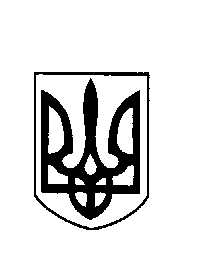 УКРАЇНА ЛОЗІВСЬКА РАЙОННА ДЕРЖАВНА АДМІНІСТРАЦІЯХАРКІВСЬКОЇ ОБЛАСТІУПРАВЛІННЯ ОСВІТИ, МОЛОДІ ТА СПОРТУНАКАЗ02.01.2018									                № 15Про підсумки ІІ (районного) етапуВсеукраїнських учнівських олімпіадіз навчальних предметів у 2017/2018навчальному році та організаціюучасті учнівських команд Лозівського району у ІІІ (обласному) етапі                На виконання наказу Міністерства освіти і науки України від 02.08.2017 № 1112 «Про проведення Всеукраїнських учнівських олімпіад і турнірів з навчальних предметів у 2017/2018 навчальному році», відповідно до Положення про Всеукраїнські учнівські олімпіади, турніри, конкурси з навчальних предметів, конкурси-захисти науково-дослідницьких робіт, олімпіади зі спеціальних дисциплін та конкурси фахової майстерності, затвердженого наказом Міністерства освіти і науки, молоді та спорту України від 22.09.2011 № 1099, зареєстрованого в Міністерстві юстиції України 17.11.2011 за № 1318/20056 (із змінами), Правил проведення І, ІІ, ІІІ етапів Всеукраїнських учнівських олімпіад із навчальних предметів у Харківській області, затверджених наказом Головного управління освіти і науки Харківської обласної державної адміністрації від 25.04.2012 № 241, зареєстрованим у Головному управлінні юстиції у Харківській області 14.06.2012 за № 42/1405, наказу Департаменту науки і освіти Харківської обласної державної адміністрації від 08.09.2017 № 260 Про проведення І, ІІ етапів Всеукраїнських учнівських олімпіад із навчальних предметів у Харківській області  у 2017/2018 навчальному році, наказу управління освіти, молоді та спорту Лозівської районної державної адміністрації від 18.10.2017 №471 Про проведення ІІ (районного) етапу Всеукраїнських учнівських олімпіад із навчальних предметів у Лозівському районі у 2017/2018  навчальному році  з метою створення належних умов для виявлення й підтримки обдарованої молоді, розвитку її інтересів, організованого проведення ІІ етапу і підготовки до ІІІ етапу Всеукраїнських учнівських олімпіад із навчальних предметів управлінням освіти, молоді та спорту  Лозівської районної державної адміністрації, загальноосвітніми навчальними закладами було проведено  І (шкільний), ІІ (районний) етапи Всеукраїнських учнівських олімпіад з навчальних предметів ( далі – олімпіади)   у такі терміни :                                                                        І  етап – з 02.10. 2017 по 24.10.2017;                                                                        ІІ  етап – з 04.11.2017 по 24.12.2017.       Олімпіади проводилися з 16 навчальних предметів: математики, фізики, астрономії, хімії, біології, екології, географії, економіки, історії, правознавства,  української мови та літератури, російської мови та літератури, іноземної мови (англійської, німецької), інформатики, інформаційних технологій, трудового навчання на базі Катеринівської ЗОШ І-ІІІ ступенів (керівник             Шукалюков Ю.Л.), Краснопавлівської ЗОШ І-ІІІ ступенів (керівник Карпека Ю.М.).         Районним методичним кабінетом управління освіти, молоді та спорту  Лозівської районної  державної адміністрації було здійснено організаційно-методичний супровід проведення І, ІІ етапів Всеукраїнських учнівських олімпіад з навчальних предметів, організовано роботу журі ІІ етапу олімпіад, розроблено критерії визначення переможців, підготовлено і надіслано до обласного оргкомітету звіти про проведення ІІ (районного) етапу олімпіад, сформовано (згідно квоти) кількісний склад команд та подані заявки на участь учнів  Лозівського району у ІІІ (обласному) етапі олімпіад. Також були підведені підсумки  результативності учасників   ІІ (районного) етапу олімпіад з усіх предметів за такими критеріями:- кількість навчальних закладів, учні яких брали участь у ІІ (районному) етапі олімпіад;- кількість  учасників ІІ  (районного)  етапу олімпіад  ( показник участі команд); - кількість переможців ІІ (районного) етапу олімпіад за ступенями дипломів               ( результативність участі команд) ;- кількість учнів,  рекомендованих  для  нагородження  дипломами І,ІІ,ІІІ ступенів;- загальний рейтинг команд за підсумками ІІ (районного) етапу Всеукраїнських учнівських олімпіад із навчальних предметів.          Результати  проведення І, ІІ етапів Всеукраїнських учнівських олімпіад з навчальних предметів узагальнено довідкою.          З урахуванням рішення журі олімпіад,НАКАЗУЮ:1.Визнати переможцями та нагородити дипломами І,ІІ,ІІІ ступенів учнів, які посіли призові місця в ІІ (районному) етапі Всеукраїнських учнівських олімпіад із навчальних предметів (додаток 1).2.Затвердити списки  учасників ІІІ (обласного) етапу  Всеукраїнських учнівських олімпіад з навчальних предметів (додаток  2). 3.Затвердити підсумки участі у  ІІ (районному) етапі Всеукраїнських учнівських олімпіад із навчальних предметів закладів освіти Лозівського району (додаток3).4.Оголосити подяку керівникам закладів освіти, які стабільно готують переможців ІІ (районного) етапу Всеукраїнських учнівських олімпіад із навчальних предметів:Карпеці Юлії Миколаївні (Краснопавлівська ЗОШ);Скрипці Тетяні Володимирівні (Садовська ЗОШ); Жданєй Ользі Володимирівні (Смирнівський НВК).5. Районному методичному кабінету  (завідувач Охрончук Н.М., методист управління освіти, молоді та спорту Ковальова О.М.):1) Довести керівникам закладів освіти зміст довідки про   підсумки ІІ (районного) етапу Всеукраїнських учнівських олімпіад з навчальних предметів(додаток 4).                                                                                                        До 31.01.2018  2) Провести засідання районних методичних об’єднань щодо обговорення недоліків та типових помилок, які виявило журі в роботах учасників ІІ (районного) етапу олімпіад, та  спланувати заходи по їх усуненню.                                                                                     Лютий  -   березень  2018 року3) Організувати тренувальні збори на базі  закладів загальної середньої освіти  з підготовки до участі у ІІІ (обласному) етапі Всеукраїнських учнівських олімпіад учнів – переможців ІІ (районного) етапу олімпіад з навчальних предметів.                                                                                             Січень - лютий 2018 року4) Відрядити учнівські команди (згідно заявок) для участі у ІІІ (обласному) етапі Всеукраїнських учнівських олімпіад з навчальних предметів згідно графіка (додаток 5).                                                           З 13.01.2018 до 18.02.20185) Призначити керівників команд, на яких покласти відповідальність за життя  і здоров’я членів учнівських команд у дорозі та під час проведення змагань.З 13.01.2018 до 18.02.20184. Керівникам закладів освіти:1) Вручити  дипломи  переможцям ІІ етапу Всеукраїнських учнівських олімпіад із навчальних предметів під час урочистостей із нагоди свята «Останній дзвоник».Травень 2018 року 2) Проаналізувати якісні показники участі закладів освіти у І,ІІ  етапах Всеукраїнських учнівських олімпіад із навчальних предметів та обговорити їх підсумки на  засіданнях шкільних методичних об’єднань.Лютий 2018 року3) Забезпечити участь у ІІІ (обласному) етапі Всеукраїнських учнівських олімпіад із навчальних предметів учнів, яких включено до складу команд Лозівського району.З 13.01.2018 до 18.02.20184) Забезпечити  учасників ІІІ (обласного) етапу  Всеукраїнських  учнівських олімпіад з навчальних предметів учнівським квитком або завіреною директором закладу освіти довідкою з фотографією, яка на 1/3 перекривається печаткою, карткою учасника олімпіади формат А-5  (додаток 6).                                                                                                Січень-лютий 2018 року5) Провести з учасниками ІІІ (обласного) етапу  Всеукраїнських  учнівських олімпіад з навчальних предметів бесіди щодо дотримання програми і умов проведення олімпіади, норм і правил техніки безпеки, виконання рішень оргкомітету і журі, виявлення бережливості у використанні обладнання, приладів тощо.                                                                                               Січень-лютий 2018 року6) Провести з учителями, які супроводжують учнівські команди, учнями, які  входять до їх складу, цільові інструктажі у зв’язку з поїздкою до м. Харків.5. Контроль за виконанням даного наказу залишаю за собою.Начальник управління           		В.І. БойкоВізи:Ковальова О.М.Охрончук Н.М.Микитенко І.А.З наказом ознайомлені:Карпека Ю.М.Душко В.А.Заруба О.П.Кікіньова І.В.Шукалюков Ю.Л.Бруславець В.В.Дмитрієва С.Ю.  Кобиляцька О.І.Вербицька Л.К.Редька О.І.Шмаріна Н.М.Скрипка Т.В.Жданєй О.В.Бутенко В.В.Євсюченко Л.В.Вакуленко Ю.В.Чижкова-Потейчук О.О.                                                                                 Додаток 1до наказу управління освіти, молоді та спортуЛозівської районної державної адміністраціївід 02.01.2018 № 15                                                              Списокпереможців ІІ (районного) етапу  Всеукраїнських учнівських олімпіад з навчальних предметів  для нагородження дипломами І, ІІ, ІІІ ступенів                                                                                 Додаток 2до наказу управління освіти, молоді та спортуЛозівської районної державної адміністраціївід 02.01.2018 № 15Списокучасників  ІІІ (обласного)  етапу Всеукраїнських учнівськихолімпіад  з навчальних предметів та вчителі,які їх супроводжують (керівники команд) у 2017/2018 навчальному році                                                                                  Додаток 3до наказу управління освіти, молоді та спортуЛозівської районної державної адміністраціївід 02.01.2018 № 15Підсумки  ІІ (районного) етапуВсеукраїнських учнівських олімпіад із навчальних предметівсеред закладів освіти Лозівського району                                                                                 Додаток 4до наказу управління освіти, молоді та спортуЛозівської районної державної адміністраціївід 02.01.2018 № 15Довідкапро  підсумки  ІІ ( районного) етапуВсеукраїнських учнівських олімпіад з навчальних предметіву 2017/2018 навчальному році         З метою пошуку, підтримки та розвитку творчого потенціалу обдарованих учнів закладів освіти з 4 листопада по 24 грудня у районі проведено шістнадцять Всеукраїнських учнівських  олімпіад з навчальних предметів .   В районних олімпіадах брали участь 331 учень 6-11 класів з 17 навчальних закладів. За результатами олімпіад визнано переможцями 91 учня, що складає 28 % від загальної кількості учасників, (в минулому році –382 учасника  з них 24 % переможців).Призові місця розподілилися таким чином: І місць – 10(11%), ІІ місць – 32 (35%), ІІІ місць – 49 (54%). Підготували переможців 14 закладів освіти.          У порівнянні результатів учнівських олімпіад ІІ (районного етапу) з минулим роком по кількості переможців (у минулому році: І місць - 15, ІІ – 32, ІІІ – 45), спостерігається зменшення кількості І місць. Аналіз виконаних учнями завдань II етапу олімпіад свідчить про відсутність систематичної роботи адміністрацій та вчителів багатьох закладів освіти щодо підготовки учнів до участі в олімпіадах. Із кожним роком значно зменшується кількість учасників олімпіад.          Найбільша кількість призових місць серед закладів освіти на олімпіадах ІІ (районного) етапу Всеукраїнських олімпіад є команда учнів Краснопавлівської ЗОШ І-ІІІ ступенів - 17 переможців із 42 учасників: ( І місць – 3, ІІ місць – 8, ІІІ місць – 6); Смирнівський НВК -10 переможців із 25 учасників: ( ІІ місць – 7, ІІІ місць – 3); Садовська ЗОШ І-ІІІ ступенів – 13 переможців із 22 учасників:(І місць – 1, ІІ місць – 2, ІІІ місць – 10); Орільська ЗОШ І-ІІІ ступенів – 12 переможців з 39 учасників: (І місць – 1,ІІ місць – 2, ІІІ місць – 10); Яковлівський НВК- 12 переможців з із 33 учасників:( ІІ місць – 3, ІІІ місць – 8).     Найкращих результатів серед закладів освіти досягли учні: Краснопавлівської ЗОШ І-ІІІ ступенів (директор Карпека Ю.М.) – І місце (17 переможців), (к.1,07);Смирнівський НВК(директор Жданєй О.В.) - ІІ місце – (к.0,95),(10 переможців), Садовська ЗОШ І-ІІІ ст. (в.о.директора Скрипка Т.В.).- ІІІ місце –(к.0,95), (13 переможців).Підвищили результативність виступів учнівських команд такі заклади: Яковлівський НВК (з 10 на 8м.), Шатівський НВК ( з 20 на 7 м.) , Артільський НВК(з 9 на 4 м.), Катеринівська ЗОШ І-ІІІ ст. (з 8 на 6м.). Один диплом ІІІ ступеня отримала команда Бунаківського НВК (21 учасник), Новоіванівської ЗОШ І-ІІІ ступенів (10 учасників), Чернігівського НВК (12 учасників). Такі заклади, як Полтавський НВК (7 учасників), Миколаївський НВК (14учасників), Павлівська ЗОШ І-ІІІ ступенів (5 учасників) не отримали жодного диплому. Аналіз результатів виступу учнівських команд виявив слабку підготовку з фізики, астрономії, російської мови та літератури, правознавства, хімії, математики. З вищезазначених предметів за кількістю набраних балів переможці змогли посісти лише ІІ та ІІІ місце (І-ше не визначалось). З цієї причини до складу команд, направлених на обласний етап олімпіад ввійшли учні, які вже на районному рівні посіли лише ІІ-е чи ІІІ-є місце.Необхідно зазначити олімпіади участь учнів на яких була мало чисельна, а саме астрономія, економіка, інформатика та екологія.   З числа переможців районних  олімпіад сформовано команди з навчальних предметів до складу яких увійшли  31 учень, які будуть представляти район на ІІІ ( обласному) етапі Всеукраїнських учнівських олімпіад  з 13 січня 2018 року.      Розглянувши протоколи спільних засідань оргкомітету і журі та виходячи з вищесказаного,РЕКОМЕНДОВАНО:1.Проаналізувати якісні показники участі закладів освіти у І,ІІ  етапах Всеукраїнських учнівських олімпіад із навчальних предметів та обговорити їх підсумки на  засіданнях районних та  шкільних методичних об’єднань.Лютий 2018 року3.Оголосити подяку керівникам закладів освіти, які стабільно готують переможців ІІ (районного) етапу Всеукраїнських учнівських олімпіад із навчальних предметів:Карпеці Юлії Миколаївні (Краснопавлівська ЗОШ І-ІІІ ст.);Скрипці Тетяні Володимирівні (Садовська ЗОШ І-ІІІ ст.); Жданєй Ользі Володимирівні (Смирнівський НВК).3. З’ясувати причини відсутності переможців ІІ етапу Всеукраїнських учнівських олімпіад шляхом проведення у таких навчальних закладах: Полтавський НВ(Шмаріна Н.М.), Павлівська ЗОШ (в.о.Редька О.І.), Миколаївський НВК  (Дмитрієва С.Ю.).                                                                                                       До 31.01.20184.Забезпечити участь у ІІІ (обласному) етапі Всеукраїнських учнівських олімпіад із навчальних предметів учнів, яких включено до складу команд Лозівського району.                                                                                 Додаток 5до наказу управління освіти, молоді та спортуЛозівської районної державної адміністрації                                                                                 від 02.01.2018 № 15Графік проведенняІІІ етапу Всеукраїнських учнівських олімпіадіз навчальних предметів у 2017/2018 навчальному році                                                                                 Додаток 6до наказу управління освіти, молоді та спортуЛозівської районної державної адміністрації                                                                                 від 02.01.2018 № 15                                                                    Згодана збір та обробку персональних данихЯ,	______________________________________________________________,						(прізвище, ім’я, по батькові)паспорт серії ______№ _______________, шляхом підписання цього тексту, відповідно до Закону України «Про захист персональних даних» 
від 01 червня 2010 року № 2297-VІ, надаю згоду оргкомітету ІІІ (обласного) етапу Всеукраїнських учнівських олімпіад з навчальних предметів на обробку моїх персональних даних з метою забезпечення моєї участі в ІІІ (обласному) етапі Всеукраїнської учнівської олімпіади з ___________________________ та заходах, що пов’язані з його проведенням. Ця згода надається на здійснення дій відносно моїх персональних даних, що будуть необхідними або бажаними для досягнення зазначених вище цілей, а саме: збір, систематизація, накопичення, зберігання, уточнення (оновлення, зміна), використання, розповсюдження (передача), надання третім особам (Міністерству освіти і науки України, Інституту модернізації змісту освіти, Департаменту науки і освіти Харківської обласної державної адміністрації,  КВНЗ «Харківська академія неперервної освіти»), публікацію попередніх та остаточних результатів ІІІ (обласного) етапу Всеукраїнської учнівської олімпіади з _____________________ на офіційних сайтах Департаменту науки і освіти Харківської обласної державної адміністрації,  КВНЗ «Харківська академія неперервної освіти».«____» ____________ 2018 р. _______________ / _______________________ /                                                                                                                 (підпис)                                                                              (ПІБ)Згодана збір та обробку персональних данихЯ, ___________________________________________________________________						(прізвище, ім’я та по батькові)паспорт серії ___ №_____________, як__________________________________________________________________________________________________________________(зазначити: батько/мати (усиновлювач) або піклувальник та ПІБ дитини)паспорт (за відсутності: свідоцтво про народження) серії ___ №_________, шляхом підписання цього тексту, відповідно до Закону України «Про захист персональних даних» від 01 червня 2010 року № 2297-VІ, надаю згоду оргкомітету ІІІ (обласного) етапу Всеукраїнських учнівських олімпіад з навчальних предметів на обробку персональних даних _________________________________________________________________________(прізвище, ім’я та по батькові дитини)з метою забезпечення його (її) участі в ІІІ (обласному) етапі Всеукраїнської учнівської олімпіади з ___________________________ та заходах, що пов’язані з його проведенням. Ця згода надається на здійснення дій відносно персональних даних, що будуть необхідними або бажаними для досягнення зазначених вище цілей, а саме: збір, систематизація, накопичення, зберігання, уточнення (оновлення, зміна), використання, розповсюдження (передача), надання третім особам (Міністерству освіти і науки України, Інституту модернізації змісту освіти, Департаменту науки і освіти Харківської обласної державної адміністрації,  КВНЗ «Харківська академія неперервної освіти»), публікацію попередніх та остаточних результатів ІІІ (обласного) етапу Всеукраїнської учнівської олімпіади з _____________________ на офіційних сайтах Департаменту науки і освіти Харківської обласної державної адміністрації, КВНЗ «Харківська академія неперервної освіти».«____» ____________ 2018 р. _______________ / _______________________ /                                                                                     (підпис)                                        (ПІБ)№з/п№з/п№з/п№з/п№з/пПрізвище, ім’я та по батькові учняПрізвище, ім’я та по батькові учняПрізвище, ім’я та по батькові учняПовна назва навчального закладу Повна назва навчального закладу Повна назва навчального закладу Повна назва навчального закладу Клас навчанняКлас навчанняКлас навчанняКлас навчанняКлас навчанняМісце, зайняте на ІІ етапіМісце, зайняте на ІІ етапіМісце, зайняте на ІІ етапіМісце, зайняте на ІІ етапіМісце, зайняте на ІІ етапіМісце, зайняте на ІІ етапіРосійська мова та літератураРосійська мова та літератураРосійська мова та літератураРосійська мова та літератураРосійська мова та літератураРосійська мова та літератураРосійська мова та літератураРосійська мова та літератураРосійська мова та літератураРосійська мова та літератураРосійська мова та літератураРосійська мова та літератураРосійська мова та літератураРосійська мова та літератураРосійська мова та літератураРосійська мова та літератураРосійська мова та літератураРосійська мова та літератураРосійська мова та літератураРосійська мова та літератураРосійська мова та літератураРосійська мова та літератураРосійська мова та література11111Тарасов Олександр Олександрович Тарасов Олександр Олександрович Тарасов Олександр Олександрович Садовська ЗОШ І-ІІІ ст.Лозівської районної ради Харківської областіСадовська ЗОШ І-ІІІ ст.Лозівської районної ради Харківської областіСадовська ЗОШ І-ІІІ ст.Лозівської районної ради Харківської областіСадовська ЗОШ І-ІІІ ст.Лозівської районної ради Харківської області1010101010ІІІІІІІІІІІІ                    Трудове навчання та технології                    Трудове навчання та технології                    Трудове навчання та технології                    Трудове навчання та технології                    Трудове навчання та технології                    Трудове навчання та технології                    Трудове навчання та технології                    Трудове навчання та технології                    Трудове навчання та технології                    Трудове навчання та технології                    Трудове навчання та технології                    Трудове навчання та технології                    Трудове навчання та технології                    Трудове навчання та технології                    Трудове навчання та технології                    Трудове навчання та технології                    Трудове навчання та технології                    Трудове навчання та технології                    Трудове навчання та технології                    Трудове навчання та технології                    Трудове навчання та технології                    Трудове навчання та технології                    Трудове навчання та технології1111Недбайлова Оксана ОлександрівнаНедбайлова Оксана ОлександрівнаНедбайлова Оксана ОлександрівнаНедбайлова Оксана ОлександрівнаНедбайлова Оксана ОлександрівнаОрільська ЗОШ І-ІІІ ст.Лозівської районної ради Харківської областіОрільська ЗОШ І-ІІІ ст.Лозівської районної ради Харківської областіОрільська ЗОШ І-ІІІ ст.Лозівської районної ради Харківської областіОрільська ЗОШ І-ІІІ ст.Лозівської районної ради Харківської області88888ІІІІІІІІІІ2222Машталь Валерія ВладиславівнаМашталь Валерія ВладиславівнаМашталь Валерія ВладиславівнаМашталь Валерія ВладиславівнаМашталь Валерія ВладиславівнаКраснопавлівська  ЗОШ І-ІІІ ст.Лозівської районної ради Харківської областіКраснопавлівська  ЗОШ І-ІІІ ст.Лозівської районної ради Харківської областіКраснопавлівська  ЗОШ І-ІІІ ст.Лозівської районної ради Харківської областіКраснопавлівська  ЗОШ І-ІІІ ст.Лозівської районної ради Харківської області99999ІІІІІІІІІІ3333Кривцова Анна ІванівнаКривцова Анна ІванівнаКривцова Анна ІванівнаКривцова Анна ІванівнаКривцова Анна ІванівнаШатівський НВКЛозівської районної ради Харківської областіШатівський НВКЛозівської районної ради Харківської областіШатівський НВКЛозівської районної ради Харківської областіШатівський НВКЛозівської районної ради Харківської області88888ІІІІІІІІІІ4444Деркач Уляна ЮріївнаДеркач Уляна ЮріївнаДеркач Уляна ЮріївнаДеркач Уляна ЮріївнаДеркач Уляна ЮріївнаМиролюбівський НВКЛозівської районної ради Харківської областіМиролюбівський НВКЛозівської районної ради Харківської областіМиролюбівський НВКЛозівської районної ради Харківської областіМиролюбівський НВКЛозівської районної ради Харківської області99999ІІІІІІІІІІ5555Дьомін Даниїл СтаниславовичДьомін Даниїл СтаниславовичДьомін Даниїл СтаниславовичДьомін Даниїл СтаниславовичДьомін Даниїл СтаниславовичКраснопавлівська  ЗОШ І-ІІІ ст.Лозівської районної ради Харківської областіКраснопавлівська  ЗОШ І-ІІІ ст.Лозівської районної ради Харківської областіКраснопавлівська  ЗОШ І-ІІІ ст.Лозівської районної ради Харківської областіКраснопавлівська  ЗОШ І-ІІІ ст.Лозівської районної ради Харківської області99999ІІІІІ6666Уманець Кирило СергійовичУманець Кирило СергійовичУманець Кирило СергійовичУманець Кирило СергійовичУманець Кирило СергійовичАртільський НВКЛозівської районної ради Харківської областіАртільський НВКЛозівської районної ради Харківської областіАртільський НВКЛозівської районної ради Харківської областіАртільський НВКЛозівської районної ради Харківської області99999ІІІІІ7777Чернявська Богдана ВолодимирівнаЧернявська Богдана ВолодимирівнаЧернявська Богдана ВолодимирівнаЧернявська Богдана ВолодимирівнаЧернявська Богдана ВолодимирівнаОрільська ЗОШ І-ІІІ ст.Лозівської районної ради Харківської областіОрільська ЗОШ І-ІІІ ст.Лозівської районної ради Харківської областіОрільська ЗОШ І-ІІІ ст.Лозівської районної ради Харківської областіОрільська ЗОШ І-ІІІ ст.Лозівської районної ради Харківської області1111111111ІІІІІ8888БайдаковаАнна ОлександрівнаБайдаковаАнна ОлександрівнаБайдаковаАнна ОлександрівнаБайдаковаАнна ОлександрівнаБайдаковаАнна ОлександрівнаКатеринівська ЗОШ І-ІІІ ст.Лозівської районної ради Харківської областіКатеринівська ЗОШ І-ІІІ ст.Лозівської районної ради Харківської областіКатеринівська ЗОШ І-ІІІ ст.Лозівської районної ради Харківської областіКатеринівська ЗОШ І-ІІІ ст.Лозівської районної ради Харківської області1111111111ІІІІІІІІІІ9999Бершак Дмитро Олександрович Бершак Дмитро Олександрович Бершак Дмитро Олександрович Бершак Дмитро Олександрович Бершак Дмитро Олександрович Орільська ЗОШ І-ІІІ ст.Лозівської районної ради Харківської областіОрільська ЗОШ І-ІІІ ст.Лозівської районної ради Харківської областіОрільська ЗОШ І-ІІІ ст.Лозівської районної ради Харківської областіОрільська ЗОШ І-ІІІ ст.Лозівської районної ради Харківської області1111111111ІІІІІ10101010Кошовий Владислав ВалерійовичКошовий Владислав ВалерійовичКошовий Владислав ВалерійовичКошовий Владислав ВалерійовичКошовий Владислав ВалерійовичАртільський  НВКЛозівської районної ради Харківської областіАртільський  НВКЛозівської районної ради Харківської областіАртільський  НВКЛозівської районної ради Харківської областіАртільський  НВКЛозівської районної ради Харківської області1010101010ІІІІІІсторіяІсторіяІсторіяІсторіяІсторіяІсторіяІсторіяІсторіяІсторіяІсторіяІсторіяІсторіяІсторіяІсторіяІсторіяІсторіяІсторіяІсторіяІсторіяІсторіяІсторіяІсторіяІсторія1111Мельниченко Аліна Анатоліївна Мельниченко Аліна Анатоліївна Мельниченко Аліна Анатоліївна Мельниченко Аліна Анатоліївна Мельниченко Аліна Анатоліївна Яковлівський  НВКЛозівської районної ради Харківської областіЯковлівський  НВКЛозівської районної ради Харківської областіЯковлівський  НВКЛозівської районної ради Харківської областіЯковлівський  НВКЛозівської районної ради Харківської області88888ІІІІІІІІІІ2222Кривцова Анна ІванівнаКривцова Анна ІванівнаКривцова Анна ІванівнаКривцова Анна ІванівнаКривцова Анна ІванівнаШатівський НВКЛозівської районної ради Харківської областіШатівський НВКЛозівської районної ради Харківської областіШатівський НВКЛозівської районної ради Харківської областіШатівський НВКЛозівської районної ради Харківської області88888ІІІІІІІІІІІІІІІ3333Мовчан Єлизавета ВіталіївнаМовчан Єлизавета ВіталіївнаМовчан Єлизавета ВіталіївнаМовчан Єлизавета ВіталіївнаМовчан Єлизавета ВіталіївнаКраснопавлівська ЗОШ І-ІІІ ст.Лозівської районної ради Харківської областіКраснопавлівська ЗОШ І-ІІІ ст.Лозівської районної ради Харківської областіКраснопавлівська ЗОШ І-ІІІ ст.Лозівської районної ради Харківської областіКраснопавлівська ЗОШ І-ІІІ ст.Лозівської районної ради Харківської області1010101010ІІІІІІІІІІІІІІІ4444Тарасов ОлександрОлександровичТарасов ОлександрОлександровичТарасов ОлександрОлександровичТарасов ОлександрОлександровичТарасов ОлександрОлександровичСадовська  ЗОШ І-ІІІ ст.Лозівської районної ради Харківської областіСадовська  ЗОШ І-ІІІ ст.Лозівської районної ради Харківської областіСадовська  ЗОШ І-ІІІ ст.Лозівської районної ради Харківської областіСадовська  ЗОШ І-ІІІ ст.Лозівської районної ради Харківської області1010101010ІІІІІІІІІІІІІІІ5555ПіштаКатерина ІгорівнаПіштаКатерина ІгорівнаПіштаКатерина ІгорівнаПіштаКатерина ІгорівнаПіштаКатерина ІгорівнаСмирнівський НВКЛозівської районної ради Харківської областіСмирнівський НВКЛозівської районної ради Харківської областіСмирнівський НВКЛозівської районної ради Харківської областіСмирнівський НВКЛозівської районної ради Харківської області1010101010ІІІІІІІІІІ6666Гресько Дар’я ДмитрівнаГресько Дар’я ДмитрівнаГресько Дар’я ДмитрівнаГресько Дар’я ДмитрівнаГресько Дар’я ДмитрівнаСмирнівський НВКЛозівської районної ради Харківської областіСмирнівський НВКЛозівської районної ради Харківської областіСмирнівський НВКЛозівської районної ради Харківської областіСмирнівський НВКЛозівської районної ради Харківської області1111111111ІІІІІІІІІІ7777Повпа Ольга ВіталіївнаПовпа Ольга ВіталіївнаПовпа Ольга ВіталіївнаПовпа Ольга ВіталіївнаПовпа Ольга ВіталіївнаЯковлівський НВКЛозівської районної ради Харківської областіЯковлівський НВКЛозівської районної ради Харківської областіЯковлівський НВКЛозівської районної ради Харківської областіЯковлівський НВКЛозівської районної ради Харківської області1111111111ІІІІІІІІІІМатематикаМатематикаМатематикаМатематикаМатематикаМатематикаМатематикаМатематикаМатематикаМатематикаМатематикаМатематикаМатематикаМатематикаМатематикаМатематикаМатематикаМатематикаМатематикаМатематикаМатематикаМатематикаМатематика11111Лукаш Даніїл ОлександровичЛукаш Даніїл ОлександровичЛукаш Даніїл ОлександровичЛукаш Даніїл ОлександровичЛукаш Даніїл ОлександровичЛукаш Даніїл ОлександровичСмирнівський НВКЛозівської районної ради Харківської областіСмирнівський НВКЛозівської районної ради Харківської областіСмирнівський НВКЛозівської районної ради Харківської областіСмирнівський НВКЛозівської районної ради Харківської областіСмирнівський НВКЛозівської районної ради Харківської області666ІІІІІІІІІІІІ22222Моргун Кирило МаксимовичМоргун Кирило МаксимовичМоргун Кирило МаксимовичМоргун Кирило МаксимовичМоргун Кирило МаксимовичМоргун Кирило МаксимовичКраснопавлівська ЗОШ І-ІІІ ст.Лозівської районної ради Харківської областіКраснопавлівська ЗОШ І-ІІІ ст.Лозівської районної ради Харківської областіКраснопавлівська ЗОШ І-ІІІ ст.Лозівської районної ради Харківської областіКраснопавлівська ЗОШ І-ІІІ ст.Лозівської районної ради Харківської областіКраснопавлівська ЗОШ І-ІІІ ст.Лозівської районної ради Харківської області666ІІІІ33333Манічкіна Дарія ОлексіївнаМанічкіна Дарія ОлексіївнаМанічкіна Дарія ОлексіївнаМанічкіна Дарія ОлексіївнаМанічкіна Дарія ОлексіївнаМанічкіна Дарія ОлексіївнаЯковлівський НВКЛозівської районної ради Харківської областіЯковлівський НВКЛозівської районної ради Харківської областіЯковлівський НВКЛозівської районної ради Харківської областіЯковлівський НВКЛозівської районної ради Харківської областіЯковлівський НВКЛозівської районної ради Харківської області666ІІІІІІІІІІІІ44444Ахріменко Максим СергійовичАхріменко Максим СергійовичАхріменко Максим СергійовичАхріменко Максим СергійовичАхріменко Максим СергійовичАхріменко Максим СергійовичОрільська ЗОШ І-ІІІ ст.Лозівської районної ради Харківської областіОрільська ЗОШ І-ІІІ ст.Лозівської районної ради Харківської областіОрільська ЗОШ І-ІІІ ст.Лозівської районної ради Харківської областіОрільська ЗОШ І-ІІІ ст.Лозівської районної ради Харківської областіОрільська ЗОШ І-ІІІ ст.Лозівської районної ради Харківської області777ІІІІІІІІІІІІ55555Політанський  Володимир МихайловичПолітанський  Володимир МихайловичПолітанський  Володимир МихайловичПолітанський  Володимир МихайловичПолітанський  Володимир МихайловичПолітанський  Володимир МихайловичАртільський НВКЛозівської районної ради Харківської областіАртільський НВКЛозівської районної ради Харківської областіАртільський НВКЛозівської районної ради Харківської областіАртільський НВКЛозівської районної ради Харківської областіАртільський НВКЛозівської районної ради Харківської області777ІІІІІІІІІІІІ66666Семенова Діана ЄвгенівнаСеменова Діана ЄвгенівнаСеменова Діана ЄвгенівнаСеменова Діана ЄвгенівнаСеменова Діана ЄвгенівнаСеменова Діана ЄвгенівнаЯковлівський НВКЛозівської районної ради Харківської областіЯковлівський НВКЛозівської районної ради Харківської областіЯковлівський НВКЛозівської районної ради Харківської областіЯковлівський НВКЛозівської районної ради Харківської областіЯковлівський НВКЛозівської районної ради Харківської області777ІІІІІІІІІІІІ77777Попова Валентина ОлександрівнаПопова Валентина ОлександрівнаПопова Валентина ОлександрівнаПопова Валентина ОлександрівнаПопова Валентина ОлександрівнаПопова Валентина ОлександрівнаШатівський НВКЛозівської районної ради Харківської областіШатівський НВКЛозівської районної ради Харківської областіШатівський НВКЛозівської районної ради Харківської областіШатівський НВКЛозівської районної ради Харківської областіШатівський НВКЛозівської районної ради Харківської області888ІІІІІІІІІІІІ88888Єлагіна Олександра СергіївнаЄлагіна Олександра СергіївнаЄлагіна Олександра СергіївнаЄлагіна Олександра СергіївнаЄлагіна Олександра СергіївнаЄлагіна Олександра СергіївнаБунаківський НВКЛозівської районної ради Харківської областіБунаківський НВКЛозівської районної ради Харківської областіБунаківський НВКЛозівської районної ради Харківської областіБунаківський НВКЛозівської районної ради Харківської областіБунаківський НВКЛозівської районної ради Харківської області999ІІІІІІІІ99999ДеркачУлянаЮріївнаДеркачУлянаЮріївнаДеркачУлянаЮріївнаДеркачУлянаЮріївнаДеркачУлянаЮріївнаДеркачУлянаЮріївнаМиролюбівський НВКЛозівської районної ради Харківської областіМиролюбівський НВКЛозівської районної ради Харківської областіМиролюбівський НВКЛозівської районної ради Харківської областіМиролюбівський НВКЛозівської районної ради Харківської областіМиролюбівський НВКЛозівської районної ради Харківської області999ІІІІІІІІІІІІ1010101010Бундус Анастасія ВалеріївнаБундус Анастасія ВалеріївнаБундус Анастасія ВалеріївнаБундус Анастасія ВалеріївнаБундус Анастасія ВалеріївнаБундус Анастасія ВалеріївнаСадовська ЗОШ І-ІІІ ст. Лозівської районної ради Харківської областіСадовська ЗОШ І-ІІІ ст. Лозівської районної ради Харківської областіСадовська ЗОШ І-ІІІ ст. Лозівської районної ради Харківської областіСадовська ЗОШ І-ІІІ ст. Лозівської районної ради Харківської областіСадовська ЗОШ І-ІІІ ст. Лозівської районної ради Харківської області999ІІІІІІІІІІІІФізикаФізикаФізикаФізикаФізикаФізикаФізикаФізикаФізикаФізикаФізикаФізикаФізикаФізикаФізикаФізикаФізикаФізикаФізикаФізикаФізикаФізикаФізика11111Висоцька Ірина Юріївна Висоцька Ірина Юріївна Висоцька Ірина Юріївна Висоцька Ірина Юріївна Висоцька Ірина Юріївна Висоцька Ірина Юріївна Шатівський НВКЛозівської районної ради Харківської областіШатівський НВКЛозівської районної ради Харківської областіШатівський НВКЛозівської районної ради Харківської областіШатівський НВКЛозівської районної ради Харківської областіШатівський НВКЛозівської районної ради Харківської області777ІІІІІІІІІІІІ22222Горлатенко Вікторія ВолодимирівнаГорлатенко Вікторія ВолодимирівнаГорлатенко Вікторія ВолодимирівнаГорлатенко Вікторія ВолодимирівнаГорлатенко Вікторія ВолодимирівнаГорлатенко Вікторія ВолодимирівнаСмирнівський НВКЛозівської районної ради Харківської областіСмирнівський НВКЛозівської районної ради Харківської областіСмирнівський НВКЛозівської районної ради Харківської областіСмирнівський НВКЛозівської районної ради Харківської областіСмирнівський НВКЛозівської районної ради Харківської області777ІІІІІІІІІІІІ33333Коба Анастасія Сергіївна Коба Анастасія Сергіївна Коба Анастасія Сергіївна Коба Анастасія Сергіївна Коба Анастасія Сергіївна Коба Анастасія Сергіївна Миролюбівський НВКЛозівської районної ради Харківської областіМиролюбівський НВКЛозівської районної ради Харківської областіМиролюбівський НВКЛозівської районної ради Харківської областіМиролюбівський НВКЛозівської районної ради Харківської областіМиролюбівський НВКЛозівської районної ради Харківської області777ІІІІІІІІІІІІ44444Корсун Євген ВолодимировичКорсун Євген ВолодимировичКорсун Євген ВолодимировичКорсун Євген ВолодимировичКорсун Євген ВолодимировичКорсун Євген ВолодимировичНадеждівський НВКЛозівської районної ради Харківської областіНадеждівський НВКЛозівської районної ради Харківської областіНадеждівський НВКЛозівської районної ради Харківської областіНадеждівський НВКЛозівської районної ради Харківської областіНадеждівський НВКЛозівської районної ради Харківської області777ІІІІІІІІ55555Білоусов Савелій ЮрійовичБілоусов Савелій ЮрійовичБілоусов Савелій ЮрійовичБілоусов Савелій ЮрійовичБілоусов Савелій ЮрійовичБілоусов Савелій ЮрійовичОрільська ЗОШ І-ІІІ ст.Лозівської районної ради Харківської областіОрільська ЗОШ І-ІІІ ст.Лозівської районної ради Харківської областіОрільська ЗОШ І-ІІІ ст.Лозівської районної ради Харківської областіОрільська ЗОШ І-ІІІ ст.Лозівської районної ради Харківської областіОрільська ЗОШ І-ІІІ ст.Лозівської районної ради Харківської області777ІІІІІІІІЕкологіяЕкологіяЕкологіяЕкологіяЕкологіяЕкологіяЕкологіяЕкологіяЕкологіяЕкологіяЕкологіяЕкологіяЕкологіяЕкологіяЕкологіяЕкологіяЕкологіяЕкологіяЕкологіяЕкологіяЕкологіяЕкологіяЕкологія1111Жилка АлінаОлександрівнаЖилка АлінаОлександрівнаЖилка АлінаОлександрівнаЖилка АлінаОлександрівнаЖилка АлінаОлександрівнаЖилка АлінаОлександрівнаЖилка АлінаОлександрівнаШатівський НВК Лозівської районної ради Харківської областіШатівський НВК Лозівської районної ради Харківської областіШатівський НВК Лозівської районної ради Харківської області888888ІІІ2222Сиротіна Юлія МихайлівнаСиротіна Юлія МихайлівнаСиротіна Юлія МихайлівнаСиротіна Юлія МихайлівнаСиротіна Юлія МихайлівнаСиротіна Юлія МихайлівнаСиротіна Юлія МихайлівнаКатеринівська ЗОШ І-ІІІ ст.Лозівської районної ради Харківської областіКатеринівська ЗОШ І-ІІІ ст.Лозівської районної ради Харківської областіКатеринівська ЗОШ І-ІІІ ст.Лозівської районної ради Харківської області111111111111ІІІІноземна мова (німецька)Іноземна мова (німецька)Іноземна мова (німецька)Іноземна мова (німецька)Іноземна мова (німецька)Іноземна мова (німецька)Іноземна мова (німецька)Іноземна мова (німецька)Іноземна мова (німецька)Іноземна мова (німецька)Іноземна мова (німецька)Іноземна мова (німецька)Іноземна мова (німецька)Іноземна мова (німецька)Іноземна мова (німецька)Іноземна мова (німецька)Іноземна мова (німецька)Іноземна мова (німецька)Іноземна мова (німецька)Іноземна мова (німецька)Іноземна мова (німецька)Іноземна мова (німецька)Іноземна мова (німецька)1111Попова Валентина ОлександрівнаПопова Валентина ОлександрівнаПопова Валентина ОлександрівнаПопова Валентина ОлександрівнаПопова Валентина ОлександрівнаПопова Валентина ОлександрівнаШатівський НВКЛозівської районної ради Харківської областіШатівський НВКЛозівської районної ради Харківської областіШатівський НВКЛозівської районної ради Харківської областіШатівський НВКЛозівської районної ради Харківської областіШатівський НВКЛозівської районної ради Харківської області88888ІІІІІІ2222Калюжна Богдана ВікторівнаКалюжна Богдана ВікторівнаКалюжна Богдана ВікторівнаКалюжна Богдана ВікторівнаКалюжна Богдана ВікторівнаКалюжна Богдана ВікторівнаЄлизаветівська філія Краснопавлівської ЗОШ І-ІІІ ст.Лозівської районної ради Харківської областіЄлизаветівська філія Краснопавлівської ЗОШ І-ІІІ ст.Лозівської районної ради Харківської областіЄлизаветівська філія Краснопавлівської ЗОШ І-ІІІ ст.Лозівської районної ради Харківської областіЄлизаветівська філія Краснопавлівської ЗОШ І-ІІІ ст.Лозівської районної ради Харківської областіЄлизаветівська філія Краснопавлівської ЗОШ І-ІІІ ст.Лозівської районної ради Харківської області88888ІІІ3333Пішта Катерина ІгорівнаПішта Катерина ІгорівнаПішта Катерина ІгорівнаПішта Катерина ІгорівнаПішта Катерина ІгорівнаПішта Катерина ІгорівнаСмирнівський НВКЛозівської районної ради Харківської областіСмирнівський НВКЛозівської районної ради Харківської областіСмирнівський НВКЛозівської районної ради Харківської областіСмирнівський НВКЛозівської районної ради Харківської областіСмирнівський НВКЛозівської районної ради Харківської області1010101010ІІІІІІ4444Гресько Дар’я ДмитрівнаГресько Дар’я ДмитрівнаГресько Дар’я ДмитрівнаГресько Дар’я ДмитрівнаГресько Дар’я ДмитрівнаГресько Дар’я ДмитрівнаСмирнівський НВКЛозівської районної ради Харківської областіСмирнівський НВКЛозівської районної ради Харківської областіСмирнівський НВКЛозівської районної ради Харківської областіСмирнівський НВКЛозівської районної ради Харківської областіСмирнівський НВКЛозівської районної ради Харківської області1111111111ІІІІІІІноземна мова (англійська)Іноземна мова (англійська)Іноземна мова (англійська)Іноземна мова (англійська)Іноземна мова (англійська)Іноземна мова (англійська)Іноземна мова (англійська)Іноземна мова (англійська)Іноземна мова (англійська)Іноземна мова (англійська)Іноземна мова (англійська)Іноземна мова (англійська)Іноземна мова (англійська)Іноземна мова (англійська)Іноземна мова (англійська)Іноземна мова (англійська)Іноземна мова (англійська)Іноземна мова (англійська)Іноземна мова (англійська)Іноземна мова (англійська)Іноземна мова (англійська)Іноземна мова (англійська)Іноземна мова (англійська)111Хмель Анастасія РоманівнаХмель Анастасія РоманівнаХмель Анастасія РоманівнаХмель Анастасія РоманівнаХмель Анастасія РоманівнаХмель Анастасія РоманівнаХмель Анастасія РоманівнаСадовська ЗОШ І-ІІІ ст.Лозівської районної ради Харківської областіСадовська ЗОШ І-ІІІ ст.Лозівської районної ради Харківської областіСадовська ЗОШ І-ІІІ ст.Лозівської районної ради Харківської областіСадовська ЗОШ І-ІІІ ст.Лозівської районної ради Харківської областіСадовська ЗОШ І-ІІІ ст.Лозівської районної ради Харківської області88888ІІІІІІІІІ222Байбик Юлія РусланівнаБайбик Юлія РусланівнаБайбик Юлія РусланівнаБайбик Юлія РусланівнаБайбик Юлія РусланівнаБайбик Юлія РусланівнаБайбик Юлія РусланівнаОрільська філія Орільської ЗОШ І-ІІІ ст.Лозівської районної ради Харківської областіОрільська філія Орільської ЗОШ І-ІІІ ст.Лозівської районної ради Харківської областіОрільська філія Орільської ЗОШ І-ІІІ ст.Лозівської районної ради Харківської областіОрільська філія Орільської ЗОШ І-ІІІ ст.Лозівської районної ради Харківської областіОрільська філія Орільської ЗОШ І-ІІІ ст.Лозівської районної ради Харківської області88888ІІІІІІІІІ333Кучеряну Діана  ВячеславівнаКучеряну Діана  ВячеславівнаКучеряну Діана  ВячеславівнаКучеряну Діана  ВячеславівнаКучеряну Діана  ВячеславівнаКучеряну Діана  ВячеславівнаКучеряну Діана  ВячеславівнаСадовська ЗОШ І-ІІІ ст.Лозівської районної ради Харківської областіСадовська ЗОШ І-ІІІ ст.Лозівської районної ради Харківської областіСадовська ЗОШ І-ІІІ ст.Лозівської районної ради Харківської областіСадовська ЗОШ І-ІІІ ст.Лозівської районної ради Харківської областіСадовська ЗОШ І-ІІІ ст.Лозівської районної ради Харківської області99999ІІІІІІ444Винник Володимир ВолодимировичВинник Володимир ВолодимировичВинник Володимир ВолодимировичВинник Володимир ВолодимировичВинник Володимир ВолодимировичВинник Володимир ВолодимировичВинник Володимир ВолодимировичОрільська ЗОШ І-ІІІ ст.Лозівської районної ради Харківської областіОрільська ЗОШ І-ІІІ ст.Лозівської районної ради Харківської областіОрільська ЗОШ І-ІІІ ст.Лозівської районної ради Харківської областіОрільська ЗОШ І-ІІІ ст.Лозівської районної ради Харківської областіОрільська ЗОШ І-ІІІ ст.Лозівської районної ради Харківської області99999ІІІІІІІІІ555Тарасов Олександр Олександрович Тарасов Олександр Олександрович Тарасов Олександр Олександрович Тарасов Олександр Олександрович Тарасов Олександр Олександрович Тарасов Олександр Олександрович Тарасов Олександр Олександрович Садовська ЗОШ І-ІІІ ст.Лозівської районної ради Харківської областіСадовська ЗОШ І-ІІІ ст.Лозівської районної ради Харківської областіСадовська ЗОШ І-ІІІ ст.Лозівської районної ради Харківської областіСадовська ЗОШ І-ІІІ ст.Лозівської районної ради Харківської областіСадовська ЗОШ І-ІІІ ст.Лозівської районної ради Харківської області1010101010ІІІ666Мондик Карина ВолодимирівнаМондик Карина ВолодимирівнаМондик Карина ВолодимирівнаМондик Карина ВолодимирівнаМондик Карина ВолодимирівнаМондик Карина ВолодимирівнаМондик Карина ВолодимирівнаОрільська ЗОШ І-ІІІ ст.Лозівської районної ради Харківської областіОрільська ЗОШ І-ІІІ ст.Лозівської районної ради Харківської областіОрільська ЗОШ І-ІІІ ст.Лозівської районної ради Харківської областіОрільська ЗОШ І-ІІІ ст.Лозівської районної ради Харківської областіОрільська ЗОШ І-ІІІ ст.Лозівської районної ради Харківської області1010101010ІІІІІІ777Мовчан Єлизавета ВіталіївнаМовчан Єлизавета ВіталіївнаМовчан Єлизавета ВіталіївнаМовчан Єлизавета ВіталіївнаМовчан Єлизавета ВіталіївнаМовчан Єлизавета ВіталіївнаМовчан Єлизавета ВіталіївнаКраснопавлівська ЗОШ І-ІІІ ст.Лозівської районної ради Харківської областіКраснопавлівська ЗОШ І-ІІІ ст.Лозівської районної ради Харківської областіКраснопавлівська ЗОШ І-ІІІ ст.Лозівської районної ради Харківської областіКраснопавлівська ЗОШ І-ІІІ ст.Лозівської районної ради Харківської областіКраснопавлівська ЗОШ І-ІІІ ст.Лозівської районної ради Харківської області1010101010ІІІІІІ888Горбунов Олег Валерійович Горбунов Олег Валерійович Горбунов Олег Валерійович Горбунов Олег Валерійович Горбунов Олег Валерійович Горбунов Олег Валерійович Горбунов Олег Валерійович Краснопавлівська ЗОШ І-ІІІ ст.Лозівської районної ради Харківської областіКраснопавлівська ЗОШ І-ІІІ ст.Лозівської районної ради Харківської областіКраснопавлівська ЗОШ І-ІІІ ст.Лозівської районної ради Харківської областіКраснопавлівська ЗОШ І-ІІІ ст.Лозівської районної ради Харківської областіКраснопавлівська ЗОШ І-ІІІ ст.Лозівської районної ради Харківської області1111111111ІІІІІІ999Гробовий Олексій Олександрович Гробовий Олексій Олександрович Гробовий Олексій Олександрович Гробовий Олексій Олександрович Гробовий Олексій Олександрович Гробовий Олексій Олександрович Гробовий Олексій Олександрович Орільська ЗОШ І-ІІІ ст.Лозівської районної ради Харківської областіОрільська ЗОШ І-ІІІ ст.Лозівської районної ради Харківської областіОрільська ЗОШ І-ІІІ ст.Лозівської районної ради Харківської областіОрільська ЗОШ І-ІІІ ст.Лозівської районної ради Харківської областіОрільська ЗОШ І-ІІІ ст.Лозівської районної ради Харківської області1111111111ІІІІІІГеографіяГеографіяГеографіяГеографіяГеографіяГеографіяГеографіяГеографіяГеографіяГеографіяГеографіяГеографіяГеографіяГеографіяГеографіяГеографіяГеографіяГеографіяГеографіяГеографіяГеографіяГеографіяГеографія11Єгожа Марія ЮріївнаЄгожа Марія ЮріївнаЄгожа Марія ЮріївнаЄгожа Марія ЮріївнаСадовська ЗОШ І-ІІІ ст.Лозівської районної ради Харківської областіСадовська ЗОШ І-ІІІ ст.Лозівської районної ради Харківської областіСадовська ЗОШ І-ІІІ ст.Лозівської районної ради Харківської областіСадовська ЗОШ І-ІІІ ст.Лозівської районної ради Харківської областіСадовська ЗОШ І-ІІІ ст.Лозівської районної ради Харківської областіСадовська ЗОШ І-ІІІ ст.Лозівської районної ради Харківської областіСадовська ЗОШ І-ІІІ ст.Лозівської районної ради Харківської областіСадовська ЗОШ І-ІІІ ст.Лозівської районної ради Харківської області10101010101010ІІІІІІ22Кошовий Владислав ВолодимировичКошовий Владислав ВолодимировичКошовий Владислав ВолодимировичКошовий Владислав ВолодимировичАртільський НВКЛозівської районної ради Харківської областіАртільський НВКЛозівської районної ради Харківської областіАртільський НВКЛозівської районної ради Харківської областіАртільський НВКЛозівської районної ради Харківської областіАртільський НВКЛозівської районної ради Харківської областіАртільський НВКЛозівської районної ради Харківської областіАртільський НВКЛозівської районної ради Харківської областіАртільський НВКЛозівської районної ради Харківської області10101010101010ІІІІІІ33Пішта Катерина ІгорівнаПішта Катерина ІгорівнаПішта Катерина ІгорівнаПішта Катерина ІгорівнаСмирнівський НВКЛозівської районної ради Харківської областіСмирнівський НВКЛозівської районної ради Харківської областіСмирнівський НВКЛозівської районної ради Харківської областіСмирнівський НВКЛозівської районної ради Харківської областіСмирнівський НВКЛозівської районної ради Харківської областіСмирнівський НВКЛозівської районної ради Харківської областіСмирнівський НВКЛозівської районної ради Харківської областіСмирнівський НВКЛозівської районної ради Харківської області10101010101010ІІІІ44Гресько Дар’я ДмитріївнаГресько Дар’я ДмитріївнаГресько Дар’я ДмитріївнаГресько Дар’я ДмитріївнаСмирнівський НВКЛозівської районної ради Харківської областіСмирнівський НВКЛозівської районної ради Харківської областіСмирнівський НВКЛозівської районної ради Харківської областіСмирнівський НВКЛозівської районної ради Харківської областіСмирнівський НВКЛозівської районної ради Харківської областіСмирнівський НВКЛозівської районної ради Харківської областіСмирнівський НВКЛозівської районної ради Харківської областіСмирнівський НВКЛозівської районної ради Харківської області11111111111111ІІІІІІУкраїнська мова  та літературиУкраїнська мова  та літературиУкраїнська мова  та літературиУкраїнська мова  та літературиУкраїнська мова  та літературиУкраїнська мова  та літературиУкраїнська мова  та літературиУкраїнська мова  та літературиУкраїнська мова  та літературиУкраїнська мова  та літературиУкраїнська мова  та літературиУкраїнська мова  та літературиУкраїнська мова  та літературиУкраїнська мова  та літературиУкраїнська мова  та літературиУкраїнська мова  та літературиУкраїнська мова  та літературиУкраїнська мова  та літературиУкраїнська мова  та літературиУкраїнська мова  та літературиУкраїнська мова  та літературиУкраїнська мова  та літературиУкраїнська мова  та літератури11Семенова Діана ЄвгеніївнаСеменова Діана ЄвгеніївнаСеменова Діана ЄвгеніївнаСеменова Діана ЄвгеніївнаЯковлівський НВКЛозівської районної ради Харківської областіЯковлівський НВКЛозівської районної ради Харківської областіЯковлівський НВКЛозівської районної ради Харківської областіЯковлівський НВКЛозівської районної ради Харківської областіЯковлівський НВКЛозівської районної ради Харківської областіЯковлівський НВКЛозівської районної ради Харківської областіЯковлівський НВКЛозівської районної ради Харківської областіЯковлівський НВКЛозівської районної ради Харківської області7777777ІІІІІІ22Жовтяк Анна ОлександрівнаЖовтяк Анна ОлександрівнаЖовтяк Анна ОлександрівнаЖовтяк Анна ОлександрівнаЦаредарівський НВКЛозівської районної ради Харківської областіЦаредарівський НВКЛозівської районної ради Харківської областіЦаредарівський НВКЛозівської районної ради Харківської областіЦаредарівський НВКЛозівської районної ради Харківської областіЦаредарівський НВКЛозівської районної ради Харківської областіЦаредарівський НВКЛозівської районної ради Харківської областіЦаредарівський НВКЛозівської районної ради Харківської областіЦаредарівський НВКЛозівської районної ради Харківської області7777777ІІІІІІ33Баброцяк  Стефанія ВячеславівнаБаброцяк  Стефанія ВячеславівнаБаброцяк  Стефанія ВячеславівнаБаброцяк  Стефанія ВячеславівнаКраснопавлівська ЗОШ І-ІІІ ст.Лозівської районної ради Харківської областіКраснопавлівська ЗОШ І-ІІІ ст.Лозівської районної ради Харківської областіКраснопавлівська ЗОШ І-ІІІ ст.Лозівської районної ради Харківської областіКраснопавлівська ЗОШ І-ІІІ ст.Лозівської районної ради Харківської областіКраснопавлівська ЗОШ І-ІІІ ст.Лозівської районної ради Харківської областіКраснопавлівська ЗОШ І-ІІІ ст.Лозівської районної ради Харківської областіКраснопавлівська ЗОШ І-ІІІ ст.Лозівської районної ради Харківської областіКраснопавлівська ЗОШ І-ІІІ ст.Лозівської районної ради Харківської області7777777ІІІІ44Деркач Катерина ЮріївнаДеркач Катерина ЮріївнаДеркач Катерина ЮріївнаДеркач Катерина ЮріївнаМиролюбівський НВКЛозівської районної ради Харківської областіМиролюбівський НВКЛозівської районної ради Харківської областіМиролюбівський НВКЛозівської районної ради Харківської областіМиролюбівський НВКЛозівської районної ради Харківської областіМиролюбівський НВКЛозівської районної ради Харківської областіМиролюбівський НВКЛозівської районної ради Харківської областіМиролюбівський НВКЛозівської районної ради Харківської областіМиролюбівський НВКЛозівської районної ради Харківської області7777777ІІІІІІ55Циганенко Сергій ОлександровичЦиганенко Сергій ОлександровичЦиганенко Сергій ОлександровичЦиганенко Сергій ОлександровичОрільська ЗОШ І-ІІІ ст.Лозівської районної ради Харківської областіОрільська ЗОШ І-ІІІ ст.Лозівської районної ради Харківської областіОрільська ЗОШ І-ІІІ ст.Лозівської районної ради Харківської областіОрільська ЗОШ І-ІІІ ст.Лозівської районної ради Харківської областіОрільська ЗОШ І-ІІІ ст.Лозівської районної ради Харківської областіОрільська ЗОШ І-ІІІ ст.Лозівської районної ради Харківської областіОрільська ЗОШ І-ІІІ ст.Лозівської районної ради Харківської областіОрільська ЗОШ І-ІІІ ст.Лозівської районної ради Харківської області8888888ІІІІІІ66Маслоїд Ізабелла ОлексіївнаМаслоїд Ізабелла ОлексіївнаМаслоїд Ізабелла ОлексіївнаМаслоїд Ізабелла ОлексіївнаЯковлівський НВКЛозівської районної ради Харківської областіЯковлівський НВКЛозівської районної ради Харківської областіЯковлівський НВКЛозівської районної ради Харківської областіЯковлівський НВКЛозівської районної ради Харківської областіЯковлівський НВКЛозівської районної ради Харківської областіЯковлівський НВКЛозівської районної ради Харківської областіЯковлівський НВКЛозівської районної ради Харківської областіЯковлівський НВКЛозівської районної ради Харківської області8888888ІІІІІІ77Іваник Марія ВікторівнаІваник Марія ВікторівнаІваник Марія ВікторівнаІваник Марія ВікторівнаЦаредарівський НВКЛозівської районної ради Харківської областіЦаредарівський НВКЛозівської районної ради Харківської областіЦаредарівський НВКЛозівської районної ради Харківської областіЦаредарівський НВКЛозівської районної ради Харківської областіЦаредарівський НВКЛозівської районної ради Харківської областіЦаредарівський НВКЛозівської районної ради Харківської областіЦаредарівський НВКЛозівської районної ради Харківської областіЦаредарівський НВКЛозівської районної ради Харківської області8888888ІІІІ88Чередник Дарина Олександрівна Чередник Дарина Олександрівна Чередник Дарина Олександрівна Чередник Дарина Олександрівна Краснопавлівська ЗОШ І-ІІІ ст.Лозівської районної ради Харківської областіКраснопавлівська ЗОШ І-ІІІ ст.Лозівської районної ради Харківської областіКраснопавлівська ЗОШ І-ІІІ ст.Лозівської районної ради Харківської областіКраснопавлівська ЗОШ І-ІІІ ст.Лозівської районної ради Харківської областіКраснопавлівська ЗОШ І-ІІІ ст.Лозівської районної ради Харківської областіКраснопавлівська ЗОШ І-ІІІ ст.Лозівської районної ради Харківської областіКраснопавлівська ЗОШ І-ІІІ ст.Лозівської районної ради Харківської областіКраснопавлівська ЗОШ І-ІІІ ст.Лозівської районної ради Харківської області8888888ІІІІ99Бундус Анастасія ВалеріївнаБундус Анастасія ВалеріївнаБундус Анастасія ВалеріївнаБундус Анастасія ВалеріївнаСадовська ЗОШ І-ІІІ ст.Лозівської районної ради Харківської областіСадовська ЗОШ І-ІІІ ст.Лозівської районної ради Харківської областіСадовська ЗОШ І-ІІІ ст.Лозівської районної ради Харківської областіСадовська ЗОШ І-ІІІ ст.Лозівської районної ради Харківської областіСадовська ЗОШ І-ІІІ ст.Лозівської районної ради Харківської областіСадовська ЗОШ І-ІІІ ст.Лозівської районної ради Харківської областіСадовська ЗОШ І-ІІІ ст.Лозівської районної ради Харківської областіСадовська ЗОШ І-ІІІ ст.Лозівської районної ради Харківської області9999999ІІІІІІ1010Ляшенко Анастасія Сергіївна Ляшенко Анастасія Сергіївна Ляшенко Анастасія Сергіївна Ляшенко Анастасія Сергіївна Краснопавлівська ЗОШ І-ІІІ ст.Лозівської районної ради Харківської областіКраснопавлівська ЗОШ І-ІІІ ст.Лозівської районної ради Харківської областіКраснопавлівська ЗОШ І-ІІІ ст.Лозівської районної ради Харківської областіКраснопавлівська ЗОШ І-ІІІ ст.Лозівської районної ради Харківської областіКраснопавлівська ЗОШ І-ІІІ ст.Лозівської районної ради Харківської областіКраснопавлівська ЗОШ І-ІІІ ст.Лозівської районної ради Харківської областіКраснопавлівська ЗОШ І-ІІІ ст.Лозівської районної ради Харківської областіКраснопавлівська ЗОШ І-ІІІ ст.Лозівської районної ради Харківської області9999999ІІІІІІ1111Литвиненко Дар'я  ВолодимирівнаЛитвиненко Дар'я  ВолодимирівнаЛитвиненко Дар'я  ВолодимирівнаЛитвиненко Дар'я  ВолодимирівнаЦаредарівський НВКЛозівської районної ради Харківської областіЦаредарівський НВКЛозівської районної ради Харківської областіЦаредарівський НВКЛозівської районної ради Харківської областіЦаредарівський НВКЛозівської районної ради Харківської областіЦаредарівський НВКЛозівської районної ради Харківської областіЦаредарівський НВКЛозівської районної ради Харківської областіЦаредарівський НВКЛозівської районної ради Харківської областіЦаредарівський НВКЛозівської районної ради Харківської області9999999ІІІІІІ1212Деркач Уляна ЮріївнаДеркач Уляна ЮріївнаДеркач Уляна ЮріївнаДеркач Уляна ЮріївнаМиролюбівський НВКЛозівської районної ради Харківської областіМиролюбівський НВКЛозівської районної ради Харківської областіМиролюбівський НВКЛозівської районної ради Харківської областіМиролюбівський НВКЛозівської районної ради Харківської областіМиролюбівський НВКЛозівської районної ради Харківської областіМиролюбівський НВКЛозівської районної ради Харківської областіМиролюбівський НВКЛозівської районної ради Харківської областіМиролюбівський НВКЛозівської районної ради Харківської області9999999ІІІІІІ1313Єгожа Марія ЮріївнаЄгожа Марія ЮріївнаЄгожа Марія ЮріївнаЄгожа Марія ЮріївнаСадовська ЗОШ І-ІІІ ст.Лозівської районної ради Харківської областіСадовська ЗОШ І-ІІІ ст.Лозівської районної ради Харківської областіСадовська ЗОШ І-ІІІ ст.Лозівської районної ради Харківської областіСадовська ЗОШ І-ІІІ ст.Лозівської районної ради Харківської областіСадовська ЗОШ І-ІІІ ст.Лозівської районної ради Харківської областіСадовська ЗОШ І-ІІІ ст.Лозівської районної ради Харківської областіСадовська ЗОШ І-ІІІ ст.Лозівської районної ради Харківської областіСадовська ЗОШ І-ІІІ ст.Лозівської районної ради Харківської області10101010101010ІІІІІІ1414Куліш Ірина СергіївнаКуліш Ірина СергіївнаКуліш Ірина СергіївнаКуліш Ірина СергіївнаКраснопавлівська ЗОШ І-ІІІ ст.Лозівської районної ради Харківської областіКраснопавлівська ЗОШ І-ІІІ ст.Лозівської районної ради Харківської областіКраснопавлівська ЗОШ І-ІІІ ст.Лозівської районної ради Харківської областіКраснопавлівська ЗОШ І-ІІІ ст.Лозівської районної ради Харківської областіКраснопавлівська ЗОШ І-ІІІ ст.Лозівської районної ради Харківської областіКраснопавлівська ЗОШ І-ІІІ ст.Лозівської районної ради Харківської областіКраснопавлівська ЗОШ І-ІІІ ст.Лозівської районної ради Харківської областіКраснопавлівська ЗОШ І-ІІІ ст.Лозівської районної ради Харківської області10101010101010ІІІІІІ1515Лукаш Діана ОлександрівнаЛукаш Діана ОлександрівнаЛукаш Діана ОлександрівнаЛукаш Діана ОлександрівнаСмирнівський НВКЛозівської районної ради Харківської областіСмирнівський НВКЛозівської районної ради Харківської областіСмирнівський НВКЛозівської районної ради Харківської областіСмирнівський НВКЛозівської районної ради Харківської областіСмирнівський НВКЛозівської районної ради Харківської областіСмирнівський НВКЛозівської районної ради Харківської областіСмирнівський НВКЛозівської районної ради Харківської областіСмирнівський НВКЛозівської районної ради Харківської області10101010101010ІІІІ1616Гресько Дар’я ДмитріївнаГресько Дар’я ДмитріївнаГресько Дар’я ДмитріївнаГресько Дар’я ДмитріївнаСмирнівський НВКЛозівської районної ради Харківської областіСмирнівський НВКЛозівської районної ради Харківської областіСмирнівський НВКЛозівської районної ради Харківської областіСмирнівський НВКЛозівської районної ради Харківської областіСмирнівський НВКЛозівської районної ради Харківської областіСмирнівський НВКЛозівської районної ради Харківської областіСмирнівський НВКЛозівської районної ради Харківської областіСмирнівський НВКЛозівської районної ради Харківської області11111111111111ІІІІ1717Халепа Аліна ВадимівнаХалепа Аліна ВадимівнаХалепа Аліна ВадимівнаХалепа Аліна ВадимівнаЯковлівський НВКЛозівської районної ради Харківської областіЯковлівський НВКЛозівської районної ради Харківської областіЯковлівський НВКЛозівської районної ради Харківської областіЯковлівський НВКЛозівської районної ради Харківської областіЯковлівський НВКЛозівської районної ради Харківської областіЯковлівський НВКЛозівської районної ради Харківської областіЯковлівський НВКЛозівської районної ради Харківської областіЯковлівський НВКЛозівської районної ради Харківської області11111111111111ІІІІІІ1818Шумило Ліна СергіївнаШумило Ліна СергіївнаШумило Ліна СергіївнаШумило Ліна СергіївнаЧернігівський НВКЛозівської районної ради Харківської областіЧернігівський НВКЛозівської районної ради Харківської областіЧернігівський НВКЛозівської районної ради Харківської областіЧернігівський НВКЛозівської районної ради Харківської областіЧернігівський НВКЛозівської районної ради Харківської областіЧернігівський НВКЛозівської районної ради Харківської областіЧернігівський НВКЛозівської районної ради Харківської областіЧернігівський НВКЛозівської районної ради Харківської області11111111111111ІІІІІІ1919Гробовий  Олексій ОлександровичГробовий  Олексій ОлександровичГробовий  Олексій ОлександровичГробовий  Олексій ОлександровичОрільська ЗОШ І-ІІІ ст.Лозівської районної ради Харківської областіОрільська ЗОШ І-ІІІ ст.Лозівської районної ради Харківської областіОрільська ЗОШ І-ІІІ ст.Лозівської районної ради Харківської областіОрільська ЗОШ І-ІІІ ст.Лозівської районної ради Харківської областіОрільська ЗОШ І-ІІІ ст.Лозівської районної ради Харківської областіОрільська ЗОШ І-ІІІ ст.Лозівської районної ради Харківської областіОрільська ЗОШ І-ІІІ ст.Лозівської районної ради Харківської областіОрільська ЗОШ І-ІІІ ст.Лозівської районної ради Харківської області11111111111111ІІІІІІХімія Хімія Хімія Хімія Хімія Хімія Хімія Хімія Хімія Хімія Хімія Хімія Хімія Хімія Хімія Хімія Хімія Хімія Хімія Хімія Хімія Хімія Хімія 11Гайдар ОльгаГайдар ОльгаГайдар ОльгаГайдар ОльгаСадовська ЗОШ І-ІІІ ст.Лозівської районної ради Харківської областіСадовська ЗОШ І-ІІІ ст.Лозівської районної ради Харківської областіСадовська ЗОШ І-ІІІ ст.Лозівської районної ради Харківської областіСадовська ЗОШ І-ІІІ ст.Лозівської районної ради Харківської областіСадовська ЗОШ І-ІІІ ст.Лозівської районної ради Харківської областіСадовська ЗОШ І-ІІІ ст.Лозівської районної ради Харківської областіСадовська ЗОШ І-ІІІ ст.Лозівської районної ради Харківської областіСадовська ЗОШ І-ІІІ ст.Лозівської районної ради Харківської області10101010101010ІІІІІІЕкономікаЕкономікаЕкономікаЕкономікаЕкономікаЕкономікаЕкономікаЕкономікаЕкономікаЕкономікаЕкономікаЕкономікаЕкономікаЕкономікаЕкономікаЕкономікаЕкономікаЕкономікаЕкономікаЕкономікаЕкономікаЕкономікаЕкономіка11Байдакова Анна  ОлександрівнаБайдакова Анна  ОлександрівнаБайдакова Анна  ОлександрівнаБайдакова Анна  ОлександрівнаКатеринівська ЗОШ І-ІІІ ст.Лозівської районної ради Харківської областіКатеринівська ЗОШ І-ІІІ ст.Лозівської районної ради Харківської областіКатеринівська ЗОШ І-ІІІ ст.Лозівської районної ради Харківської областіКатеринівська ЗОШ І-ІІІ ст.Лозівської районної ради Харківської областіКатеринівська ЗОШ І-ІІІ ст.Лозівської районної ради Харківської областіКатеринівська ЗОШ І-ІІІ ст.Лозівської районної ради Харківської областіКатеринівська ЗОШ І-ІІІ ст.Лозівської районної ради Харківської областіКатеринівська ЗОШ І-ІІІ ст.Лозівської районної ради Харківської області11111111111111ІІІІІІІнформатикаІнформатикаІнформатикаІнформатикаІнформатикаІнформатикаІнформатикаІнформатикаІнформатикаІнформатикаІнформатикаІнформатикаІнформатикаІнформатикаІнформатикаІнформатикаІнформатикаІнформатикаІнформатикаІнформатикаІнформатикаІнформатикаІнформатика11Манічкін Максим Олексійович Манічкін Максим Олексійович Манічкін Максим Олексійович Манічкін Максим Олексійович Яковлівський НВКЛозівської районної ради Харківської областіЯковлівський НВКЛозівської районної ради Харківської областіЯковлівський НВКЛозівської районної ради Харківської областіЯковлівський НВКЛозівської районної ради Харківської областіЯковлівський НВКЛозівської районної ради Харківської областіЯковлівський НВКЛозівської районної ради Харківської областіЯковлівський НВКЛозівської районної ради Харківської областіЯковлівський НВКЛозівської районної ради Харківської області11111111111111ІІІІІІ22Теличко Владислав ЄвгеновичТеличко Владислав ЄвгеновичТеличко Владислав ЄвгеновичТеличко Владислав ЄвгеновичКраснопавлівська ЗОШ І-ІІІ ст.Лозівської районної ради Харківської областіКраснопавлівська ЗОШ І-ІІІ ст.Лозівської районної ради Харківської областіКраснопавлівська ЗОШ І-ІІІ ст.Лозівської районної ради Харківської областіКраснопавлівська ЗОШ І-ІІІ ст.Лозівської районної ради Харківської областіКраснопавлівська ЗОШ І-ІІІ ст.Лозівської районної ради Харківської областіКраснопавлівська ЗОШ І-ІІІ ст.Лозівської районної ради Харківської областіКраснопавлівська ЗОШ І-ІІІ ст.Лозівської районної ради Харківської областіКраснопавлівська ЗОШ І-ІІІ ст.Лозівської районної ради Харківської області10101010101010ІІІІІІБіологіяБіологіяБіологіяБіологіяБіологіяБіологіяБіологіяБіологіяБіологіяБіологіяБіологіяБіологіяБіологіяБіологіяБіологіяБіологіяБіологіяБіологіяБіологіяБіологіяБіологіяБіологіяБіологія11Должикова Ангеліна ОлександрівнаДолжикова Ангеліна ОлександрівнаДолжикова Ангеліна ОлександрівнаДолжикова Ангеліна ОлександрівнаНовоіванівська ЗОШ І-ІІІ ст.Лозівської районної ради Харківської областіНовоіванівська ЗОШ І-ІІІ ст.Лозівської районної ради Харківської областіНовоіванівська ЗОШ І-ІІІ ст.Лозівської районної ради Харківської областіНовоіванівська ЗОШ І-ІІІ ст.Лозівської районної ради Харківської областіНовоіванівська ЗОШ І-ІІІ ст.Лозівської районної ради Харківської областіНовоіванівська ЗОШ І-ІІІ ст.Лозівської районної ради Харківської областіНовоіванівська ЗОШ І-ІІІ ст.Лозівської районної ради Харківської областіНовоіванівська ЗОШ І-ІІІ ст.Лозівської районної ради Харківської області8888888ІІІІІІ22Камушадзе АннаКамушадзе АннаКамушадзе АннаКамушадзе АннаКраснопавлівська ЗОШ І-ІІІ ст.Лозівської районної ради Харківської областіКраснопавлівська ЗОШ І-ІІІ ст.Лозівської районної ради Харківської областіКраснопавлівська ЗОШ І-ІІІ ст.Лозівської районної ради Харківської областіКраснопавлівська ЗОШ І-ІІІ ст.Лозівської районної ради Харківської областіКраснопавлівська ЗОШ І-ІІІ ст.Лозівської районної ради Харківської областіКраснопавлівська ЗОШ І-ІІІ ст.Лозівської районної ради Харківської областіКраснопавлівська ЗОШ І-ІІІ ст.Лозівської районної ради Харківської областіКраснопавлівська ЗОШ І-ІІІ ст.Лозівської районної ради Харківської області8888888ІІІІ33Божко ІннаБожко ІннаБожко ІннаБожко ІннаОрільська ЗОШ І-ІІІ ст.Лозівської районної ради Харківської областіОрільська ЗОШ І-ІІІ ст.Лозівської районної ради Харківської областіОрільська ЗОШ І-ІІІ ст.Лозівської районної ради Харківської областіОрільська ЗОШ І-ІІІ ст.Лозівської районної ради Харківської областіОрільська ЗОШ І-ІІІ ст.Лозівської районної ради Харківської областіОрільська ЗОШ І-ІІІ ст.Лозівської районної ради Харківської областіОрільська ЗОШ І-ІІІ ст.Лозівської районної ради Харківської областіОрільська ЗОШ І-ІІІ ст.Лозівської районної ради Харківської області8888888ІІІІІІ44Бундус АнастасіяБундус АнастасіяБундус АнастасіяБундус АнастасіяСадовська ЗОШ І-ІІІ ст.Лозівської районної ради Харківської областіСадовська ЗОШ І-ІІІ ст.Лозівської районної ради Харківської областіСадовська ЗОШ І-ІІІ ст.Лозівської районної ради Харківської областіСадовська ЗОШ І-ІІІ ст.Лозівської районної ради Харківської областіСадовська ЗОШ І-ІІІ ст.Лозівської районної ради Харківської областіСадовська ЗОШ І-ІІІ ст.Лозівської районної ради Харківської областіСадовська ЗОШ І-ІІІ ст.Лозівської районної ради Харківської областіСадовська ЗОШ І-ІІІ ст.Лозівської районної ради Харківської області9999999ІІІІІІ55Головко АннаГоловко АннаГоловко АннаГоловко АннаКраснопавлівська ЗОШ І-ІІІ ст.Лозівської районної ради Харківської областіКраснопавлівська ЗОШ І-ІІІ ст.Лозівської районної ради Харківської областіКраснопавлівська ЗОШ І-ІІІ ст.Лозівської районної ради Харківської областіКраснопавлівська ЗОШ І-ІІІ ст.Лозівської районної ради Харківської областіКраснопавлівська ЗОШ І-ІІІ ст.Лозівської районної ради Харківської областіКраснопавлівська ЗОШ І-ІІІ ст.Лозівської районної ради Харківської областіКраснопавлівська ЗОШ І-ІІІ ст.Лозівської районної ради Харківської областіКраснопавлівська ЗОШ І-ІІІ ст.Лозівської районної ради Харківської області9999999ІІІІ66Смірнов ЮрійСмірнов ЮрійСмірнов ЮрійСмірнов ЮрійКатеринівська ЗОШ І-ІІІ ст.Лозівської районної ради Харківської областіКатеринівська ЗОШ І-ІІІ ст.Лозівської районної ради Харківської областіКатеринівська ЗОШ І-ІІІ ст.Лозівської районної ради Харківської областіКатеринівська ЗОШ І-ІІІ ст.Лозівської районної ради Харківської областіКатеринівська ЗОШ І-ІІІ ст.Лозівської районної ради Харківської областіКатеринівська ЗОШ І-ІІІ ст.Лозівської районної ради Харківської областіКатеринівська ЗОШ І-ІІІ ст.Лозівської районної ради Харківської областіКатеринівська ЗОШ І-ІІІ ст.Лозівської районної ради Харківської області9999999ІІІІ77Куліш Ірина СергіївнаКуліш Ірина СергіївнаКуліш Ірина СергіївнаКуліш Ірина СергіївнаКраснопавлівська ЗОШ І-ІІІ ст.Лозівської районної ради Харківської областіКраснопавлівська ЗОШ І-ІІІ ст.Лозівської районної ради Харківської областіКраснопавлівська ЗОШ І-ІІІ ст.Лозівської районної ради Харківської областіКраснопавлівська ЗОШ І-ІІІ ст.Лозівської районної ради Харківської областіКраснопавлівська ЗОШ І-ІІІ ст.Лозівської районної ради Харківської областіКраснопавлівська ЗОШ І-ІІІ ст.Лозівської районної ради Харківської областіКраснопавлівська ЗОШ І-ІІІ ст.Лозівської районної ради Харківської областіКраснопавлівська ЗОШ І-ІІІ ст.Лозівської районної ради Харківської області10101010101010ІІІІ88Мамай РиммаМамай РиммаМамай РиммаМамай РиммаКатеринівська ЗОШ І-ІІІ ст.Лозівської районної ради Харківської областіКатеринівська ЗОШ І-ІІІ ст.Лозівської районної ради Харківської областіКатеринівська ЗОШ І-ІІІ ст.Лозівської районної ради Харківської областіКатеринівська ЗОШ І-ІІІ ст.Лозівської районної ради Харківської областіКатеринівська ЗОШ І-ІІІ ст.Лозівської районної ради Харківської областіКатеринівська ЗОШ І-ІІІ ст.Лозівської районної ради Харківської областіКатеринівська ЗОШ І-ІІІ ст.Лозівської районної ради Харківської областіКатеринівська ЗОШ І-ІІІ ст.Лозівської районної ради Харківської області10101010101010ІІІІ99Єгожа Марія ЮріївнаЄгожа Марія ЮріївнаЄгожа Марія ЮріївнаЄгожа Марія ЮріївнаСадовська ЗОШ І-ІІІ ст.Лозівської районної ради Харківської областіСадовська ЗОШ І-ІІІ ст.Лозівської районної ради Харківської областіСадовська ЗОШ І-ІІІ ст.Лозівської районної ради Харківської областіСадовська ЗОШ І-ІІІ ст.Лозівської районної ради Харківської областіСадовська ЗОШ І-ІІІ ст.Лозівської районної ради Харківської областіСадовська ЗОШ І-ІІІ ст.Лозівської районної ради Харківської областіСадовська ЗОШ І-ІІІ ст.Лозівської районної ради Харківської областіСадовська ЗОШ І-ІІІ ст.Лозівської районної ради Харківської області10101010101010ІІІІІІ1010Сиротіна ЮліяСиротіна ЮліяСиротіна ЮліяСиротіна ЮліяКатеринівська ЗОШ І-ІІІ ст.Лозівської районної ради Харківської областіКатеринівська ЗОШ І-ІІІ ст.Лозівської районної ради Харківської областіКатеринівська ЗОШ І-ІІІ ст.Лозівської районної ради Харківської областіКатеринівська ЗОШ І-ІІІ ст.Лозівської районної ради Харківської областіКатеринівська ЗОШ І-ІІІ ст.Лозівської районної ради Харківської областіКатеринівська ЗОШ І-ІІІ ст.Лозівської районної ради Харківської областіКатеринівська ЗОШ І-ІІІ ст.Лозівської районної ради Харківської областіКатеринівська ЗОШ І-ІІІ ст.Лозівської районної ради Харківської області11111111111111ІІІІІІ1111Повпа Ольга ВіталіївнаПовпа Ольга ВіталіївнаПовпа Ольга ВіталіївнаПовпа Ольга ВіталіївнаЯковлівський НВКЛозівської районної ради Харківської областіЯковлівський НВКЛозівської районної ради Харківської областіЯковлівський НВКЛозівської районної ради Харківської областіЯковлівський НВКЛозівської районної ради Харківської областіЯковлівський НВКЛозівської районної ради Харківської областіЯковлівський НВКЛозівської районної ради Харківської областіЯковлівський НВКЛозівської районної ради Харківської областіЯковлівський НВКЛозівської районної ради Харківської області11111111111111ІІІІІІПравознавствоПравознавствоПравознавствоПравознавствоПравознавствоПравознавствоПравознавствоПравознавствоПравознавствоПравознавствоПравознавствоПравознавствоПравознавствоПравознавствоПравознавствоПравознавствоПравознавствоПравознавствоПравознавствоПравознавствоПравознавствоПравознавствоПравознавство11Повпа Ольга ВіталіївнаПовпа Ольга ВіталіївнаПовпа Ольга ВіталіївнаПовпа Ольга ВіталіївнаЯковлівський НВКЛозівської районної ради Харківської областіЯковлівський НВКЛозівської районної ради Харківської областіЯковлівський НВКЛозівської районної ради Харківської областіЯковлівський НВКЛозівської районної ради Харківської областіЯковлівський НВКЛозівської районної ради Харківської областіЯковлівський НВКЛозівської районної ради Харківської областіЯковлівський НВКЛозівської районної ради Харківської областіЯковлівський НВКЛозівської районної ради Харківської області11111111111111ІІІІ22Красуля Михайло ВікторовичКрасуля Михайло ВікторовичКрасуля Михайло ВікторовичКрасуля Михайло ВікторовичЯковлівський НВКЛозівської районної ради Харківської областіЯковлівський НВКЛозівської районної ради Харківської областіЯковлівський НВКЛозівської районної ради Харківської областіЯковлівський НВКЛозівської районної ради Харківської областіЯковлівський НВКЛозівської районної ради Харківської областіЯковлівський НВКЛозівської районної ради Харківської областіЯковлівський НВКЛозівської районної ради Харківської областіЯковлівський НВКЛозівської районної ради Харківської області9999999ІІІІІІ33Тарасов ОлександрОлександровичТарасов ОлександрОлександровичТарасов ОлександрОлександровичТарасов ОлександрОлександровичСадовська  ЗОШ І-ІІІ ст.Лозівської районної ради Харківської областіСадовська  ЗОШ І-ІІІ ст.Лозівської районної ради Харківської областіСадовська  ЗОШ І-ІІІ ст.Лозівської районної ради Харківської областіСадовська  ЗОШ І-ІІІ ст.Лозівської районної ради Харківської областіСадовська  ЗОШ І-ІІІ ст.Лозівської районної ради Харківської областіСадовська  ЗОШ І-ІІІ ст.Лозівської районної ради Харківської областіСадовська  ЗОШ І-ІІІ ст.Лозівської районної ради Харківської областіСадовська  ЗОШ І-ІІІ ст.Лозівської районної ради Харківської області10101010101010ІІІІІІІнформаційні технологіїІнформаційні технологіїІнформаційні технологіїІнформаційні технологіїІнформаційні технологіїІнформаційні технологіїІнформаційні технологіїІнформаційні технологіїІнформаційні технологіїІнформаційні технологіїІнформаційні технологіїІнформаційні технологіїІнформаційні технологіїІнформаційні технологіїІнформаційні технологіїІнформаційні технологіїІнформаційні технологіїІнформаційні технологіїІнформаційні технологіїІнформаційні технологіїІнформаційні технологіїІнформаційні технологіїІнформаційні технології1Гончар Богдан ВіталійовичГончар Богдан ВіталійовичГончар Богдан ВіталійовичГончар Богдан ВіталійовичГончар Богдан ВіталійовичГончар Богдан ВіталійовичКраснопавлівська ЗОШ І-ІІІ ст.Лозівської районної ради Харківської областіКраснопавлівська ЗОШ І-ІІІ ст.Лозівської районної ради Харківської областіКраснопавлівська ЗОШ І-ІІІ ст.Лозівської районної ради Харківської областіКраснопавлівська ЗОШ І-ІІІ ст.Лозівської районної ради Харківської областіКраснопавлівська ЗОШ І-ІІІ ст.Лозівської районної ради Харківської областіКраснопавлівська ЗОШ І-ІІІ ст.Лозівської районної ради Харківської областіКраснопавлівська ЗОШ І-ІІІ ст.Лозівської районної ради Харківської області99999999ІІІ2Бичков Кирило ПавловичБичков Кирило ПавловичБичков Кирило ПавловичБичков Кирило ПавловичБичков Кирило ПавловичБичков Кирило ПавловичКраснопавлівська ЗОШ І-ІІІ ст.Лозівської районної ради Харківської областіКраснопавлівська ЗОШ І-ІІІ ст.Лозівської районної ради Харківської областіКраснопавлівська ЗОШ І-ІІІ ст.Лозівської районної ради Харківської областіКраснопавлівська ЗОШ І-ІІІ ст.Лозівської районної ради Харківської областіКраснопавлівська ЗОШ І-ІІІ ст.Лозівської районної ради Харківської областіКраснопавлівська ЗОШ І-ІІІ ст.Лозівської районної ради Харківської областіКраснопавлівська ЗОШ І-ІІІ ст.Лозівської районної ради Харківської області1111111111111111ІІІ№П.І.Б учняШколаКлас навчанняКлас навчанняКлас, за який буде виконувати завданняКлас, за який буде виконувати завданняКерівник командиКерівник команди                                                           Трудове навчання та технології                                                           Трудове навчання та технології                                                           Трудове навчання та технології                                                           Трудове навчання та технології                                                           Трудове навчання та технології                                                           Трудове навчання та технології                                                           Трудове навчання та технології                                                           Трудове навчання та технології                                                           Трудове навчання та технології1Дьомін Даниїл СтаниславовичКраснопавлівська  ЗОШ І-ІІІ ст.Лозівської районної ради Харківської області9999Загорулько Михайло Сергійович,вчитель Краснопавлівської ЗОШ І-ІІІ ст.Чернявська Вікторія Василівна, вчитель Орільської ЗОШ І-ІІІ ст.Загорулько Михайло Сергійович,вчитель Краснопавлівської ЗОШ І-ІІІ ст.Чернявська Вікторія Василівна, вчитель Орільської ЗОШ І-ІІІ ст.2Чернявська Богдана ВолодимирівнаОрільська ЗОШ І-ІІІ ст.Лозівської районної ради Харківської області11111111Загорулько Михайло Сергійович,вчитель Краснопавлівської ЗОШ І-ІІІ ст.Чернявська Вікторія Василівна, вчитель Орільської ЗОШ І-ІІІ ст.Загорулько Михайло Сергійович,вчитель Краснопавлівської ЗОШ І-ІІІ ст.Чернявська Вікторія Василівна, вчитель Орільської ЗОШ І-ІІІ ст.    Українська мова  та літератури    Українська мова  та літератури    Українська мова  та літератури    Українська мова  та літератури    Українська мова  та літератури    Українська мова  та літератури    Українська мова  та літератури    Українська мова  та літератури    Українська мова  та літератури1Чередник Дарина Олександрівна Краснопавлівська ЗОШ І-ІІІ ст.Лозівської районної ради Харківської області8888Кобиш Тетяна Леонідівна, вчитель Краснопавлівської ЗОШ І-ІІІ ст.Кобиш Тетяна Леонідівна, вчитель Краснопавлівської ЗОШ І-ІІІ ст.2Лукаш Діана ОлександрівнаСмирнівський НВК Лозівської районної ради Харківської області10101010Кобиш Тетяна Леонідівна, вчитель Краснопавлівської ЗОШ І-ІІІ ст.Кобиш Тетяна Леонідівна, вчитель Краснопавлівської ЗОШ І-ІІІ ст.3Гресько Дар’я ДмитріївнаСмирнівський НВК Лозівської районної ради Харківської області11111111Кобиш Тетяна Леонідівна, вчитель Краснопавлівської ЗОШ І-ІІІ ст.Кобиш Тетяна Леонідівна, вчитель Краснопавлівської ЗОШ І-ІІІ ст.                                               Математика                                               Математика                                               Математика                                               Математика                                               Математика                                               Математика                                               Математика                                               Математика1Єлагіна Олександра СергіївнаБунаківський НВК Лозівської районної ради Харківської області9999Прокопчук Леся Олексіївна, вчитель Бунаківського НВКПрокопчук Леся Олексіївна, вчитель Бунаківського НВКІсторіяІсторіяІсторіяІсторіяІсторіяІсторіяІсторіяІсторіяІсторія1Мельниченко Аліна Анатоліївна Яковлівський  НВК Лозівської районної радиХарківської області8888Куштим Людмила Олександрівна, вчитель Яковлівського НВККуштим Людмила Олександрівна, вчитель Яковлівського НВК2Гресько Дар’я ДмитрівнаСмирнівський НВК Лозівської районної ради Харківської області111111113ПіштаКатерина ІгорівнаСмирнівський НВК Лозівської районної радиХарківської області10101010                                                                                   Хімія                                                                                   Хімія                                                                                   Хімія                                                                                   Хімія                                                                                   Хімія                                                                                   Хімія                                                                                   Хімія                                                                                   Хімія                                                                                   Хімія1Гайдар ОльгаСадовська ЗОШ І-ІІІ ст.Лозівської районної ради Харківської області10101010Ярош Руслан Васильович , вчитель Садовської ЗОШ І-ІІІ ст.Ярош Руслан Васильович , вчитель Садовської ЗОШ І-ІІІ ст.БіологіяБіологіяБіологіяБіологіяБіологіяБіологіяБіологіяБіологіяБіологія1Камушадзе АннаКраснопавлівська ЗОШ І-ІІІ ст.Лозівської районної радиХарківської області8888Орлова Інна Миколаївна, вчитель Катеринівської ЗОШ І-ІІІ ст.Орлова Інна Миколаївна, вчитель Катеринівської ЗОШ І-ІІІ ст.2Смірнов ЮрійКатеринівськаЗОШ І-ІІІ ст.Лозівської районної радиХарківської області9999Орлова Інна Миколаївна, вчитель Катеринівської ЗОШ І-ІІІ ст.Орлова Інна Миколаївна, вчитель Катеринівської ЗОШ І-ІІІ ст.3Сиротіна ЮліяКатеринівськаЗОШ І-ІІІ ст.Лозівської районної радиХарківської області11111111Орлова Інна Миколаївна, вчитель Катеринівської ЗОШ І-ІІІ ст.Орлова Інна Миколаївна, вчитель Катеринівської ЗОШ І-ІІІ ст.4Куліш Ірина СергіївнаКраснопавлівська ЗОШ І-ІІІ ст.Лозівської районної радиХарківської області10101010Орлова Інна Миколаївна, вчитель Катеринівської ЗОШ І-ІІІ ст.Орлова Інна Миколаївна, вчитель Катеринівської ЗОШ І-ІІІ ст.Іноземна мова (німецька)Іноземна мова (німецька)Іноземна мова (німецька)Іноземна мова (німецька)Іноземна мова (німецька)Іноземна мова (німецька)Іноземна мова (німецька)Іноземна мова (німецька)Іноземна мова (німецька)1ПіштаКатерина ІгорівнаСмирнівський НВК Лозівської районної радиХарківської області101010102Гресько Дар’я ДмитрівнаСмирнівський НВК Лозівської районної ради Харківської області11111111                                                    Іноземна мова (англійська)                                                    Іноземна мова (англійська)                                                    Іноземна мова (англійська)                                                    Іноземна мова (англійська)                                                    Іноземна мова (англійська)                                                    Іноземна мова (англійська)                                                    Іноземна мова (англійська)                                                    Іноземна мова (англійська)                                                    Іноземна мова (англійська)1Тарасов Олександр Олександрович Садовська ЗОШ І-ІІІ ст.Лозівської районної ради Харківської областіСадовська ЗОШ І-ІІІ ст.Лозівської районної ради Харківської області101010Гончаренко Н.Г.,вчитель англійської мови Садовської ЗОШ І-ІІІ ст.Гончаренко Н.Г.,вчитель англійської мови Садовської ЗОШ І-ІІІ ст.2Кучеряну Діана  ВячеславівнаСадовська ЗОШ І-ІІІ ст.Лозівської районної ради Харківської областіСадовська ЗОШ І-ІІІ ст.Лозівської районної ради Харківської області999Гончаренко Н.Г.,вчитель англійської мови Садовської ЗОШ І-ІІІ ст.Гончаренко Н.Г.,вчитель англійської мови Садовської ЗОШ І-ІІІ ст.3Горбунов Олег Валерійович КраснопавлівськаЗОШ І-ІІІ ст.Лозівської районної ради Харківської областіКраснопавлівськаЗОШ І-ІІІ ст.Лозівської районної ради Харківської області111111                                                                   Економіка                                                                   Економіка                                                                   Економіка                                                                   Економіка                                                                   Економіка                                                                   Економіка                                                                   Економіка                                                                   Економіка                                                                   Економіка1Байдакова Анна  ОлександрівнаКатеринівська ЗОШ І-ІІІ ст.Лозівської районної ради Харківської областіКатеринівська ЗОШ І-ІІІ ст.Лозівської районної ради Харківської області111111Крайник Станіслав Леонідович, вчитель Катеринівської ЗОШ І-ІІІ ст.Крайник Станіслав Леонідович, вчитель Катеринівської ЗОШ І-ІІІ ст.ІнформатикаІнформатикаІнформатикаІнформатикаІнформатикаІнформатикаІнформатикаІнформатикаІнформатика1Теличко Владислав ЄвгеновичКраснопавлівськаЗОШ І-ІІІ ст.Лозівської районної ради Харківської областіКраснопавлівськаЗОШ І-ІІІ ст.Лозівської районної ради Харківської області101010Скорик Сергій Сергійович, вчитель Краснопавлівської  ЗОШ І-ІІІ ст.Скорик Сергій Сергійович, вчитель Краснопавлівської  ЗОШ І-ІІІ ст.Інформаційні технологіїІнформаційні технологіїІнформаційні технологіїІнформаційні технологіїІнформаційні технологіїІнформаційні технологіїІнформаційні технологіїІнформаційні технологіїІнформаційні технології1Гончар Богдан ВіталійовичКраснопавлівськаЗОШ І-ІІІ ст.Лозівської районної ради Харківської областіКраснопавлівськаЗОШ І-ІІІ ст.Лозівської районної ради Харківської області999Скорик Сергій Сергійович, вчитель Краснопавлівської  ЗОШ І-ІІІ ст.Скорик Сергій Сергійович, вчитель Краснопавлівської  ЗОШ І-ІІІ ст.2Бичков Кирило ПавловичКраснопавлівськаЗОШ І-ІІІ ст.Лозівської районної ради Харківської областіКраснопавлівськаЗОШ І-ІІІ ст.Лозівської районної ради Харківської області111111Скорик Сергій Сергійович, вчитель Краснопавлівської  ЗОШ І-ІІІ ст.Скорик Сергій Сергійович, вчитель Краснопавлівської  ЗОШ І-ІІІ ст.                                                                              Правознавство                                                                              Правознавство                                                                              Правознавство                                                                              Правознавство                                                                              Правознавство                                                                              Правознавство                                                                              Правознавство                                                                              Правознавство                                                                              Правознавство1Повпа ОльгаЯковлівський НВК Лозівської районної ради Харківської областіЯковлівський НВК Лозівської районної ради Харківської області111111Куштим Людмила Олександрівна,вчитель Яковлівського НВККуштим Людмила Олександрівна,вчитель Яковлівського НВК2Красуля Михайло ВікторовичЯковлівський НВК Лозівської районної ради Харківської областіЯковлівський НВК Лозівської районної ради Харківської області999Куштим Людмила Олександрівна,вчитель Яковлівського НВККуштим Людмила Олександрівна,вчитель Яковлівського НВК3Тарасов ОлександрОлександровичСадовська  ЗОШ І-ІІІ ст.Лозівської районної ради Харківської областіСадовська  ЗОШ І-ІІІ ст.Лозівської районної ради Харківської області101010Куштим Людмила Олександрівна,вчитель Яковлівського НВККуштим Людмила Олександрівна,вчитель Яковлівського НВКРосійська мова та літератураРосійська мова та літератураРосійська мова та літератураРосійська мова та літератураРосійська мова та літератураРосійська мова та літератураРосійська мова та літератураРосійська мова та літератураРосійська мова та література1Тарасов Олександр Олександрович Садовська ЗОШ І-ІІІ ст.Лозівської районної ради Харківської областіСадовська ЗОШ І-ІІІ ст.Лозівської районної ради Харківської області101010Туранська Наталія Володимирівна , вчитель зарубіжної літератури Садовської ЗОШ І-ІІІ ст.Туранська Наталія Володимирівна , вчитель зарубіжної літератури Садовської ЗОШ І-ІІІ ст.                                                                                   Екологія                                                                                    Екологія                                                                                    Екологія                                                                                    Екологія                                                                                    Екологія                                                                                    Екологія                                                                                    Екологія                                                                                    Екологія                                                                                    Екологія 1Жилка АлінаОлександрівнаШатівський навчально-виховний комплекс Лозівської районної ради Харківської областіШатівський навчально-виховний комплекс Лозівської районної ради Харківської області888Калязіна Галина Григорівна, вчитель Шатівського НВККалязіна Галина Григорівна, вчитель Шатівського НВК2Сиротіна Юлія МихайлівнаКатеринівська загальноосвітня школа І-ІІІ ступенів Лозівської районної ради Харківської області1111Орлова Інна Миколаївна , вчитель Катеринівської ЗОШ                                                                                Географія                                                                                Географія                                                                                Географія                                                                                Географія                                                                                Географія                                                                                Географія1Кошовий Владислав ВолодимировичАртільський навчально-виховний комплекс Лозівської районної ради Харківської області10         10Білошниченко Яна Миколаївна, вчитель Смирнівського НВК2Гресько Дар’я ДмитрівнаСмирнівський навчально-виховний комплекс Лозівської районної ради Харківської області1111Білошниченко Яна Миколаївна, вчитель Смирнівського НВК№ п/пЗаклади освітиКількість учнів-учасників олімпіадиКількість дипломівКількість дипломівКількість дипломівРазомКоефіцієнтРейтингове місце закладу№ п/пЗаклади освітиКількість учнів-учасників олімпіадиІ ступіньІІ ступеньІІІ ступіньРазомКоефіцієнтРейтингове місце закладу1Краснопавлівська ЗОШ І-ІІІст.42386171,0712Орільська ЗОШ І-ІІІ ст39246120,753Артільський НВК142-240,8544Бунаківський НВК21-1-10,14145Катеринівська ЗОШ І-ІІІ ст.2613260,666Миролюбівський НВК14-1560,597Миколаївський НВК14-----158Новоіванівська ЗОШ І-ІІІ ст.10--110,1129Надеждівський НВК7-1-10,141010Павлівська ЗОШ І-ІІІ ст.5-----1511Полтавський НВК7-----1512Садовська ЗОШ І-ІІІ ст.221210130,95313Смирнівський НВК25-73100,96214Чернігівський НВК12--110,081315Шатівський НВК2412360,58716Яковлівський НВК33-38110,51817Царедарівський НВК16-1230,311№з/пПредметПредметПредметДатаМісце проведенняТрудове навчанняТрудове навчанняТрудове навчання13.01.2018Харківська спеціалізована школа І-ІІІ ступенів № 17,Харківська гімназія № 55, Харківський ліцей № 107Українська мова та література Українська мова та література Українська мова та література 20.01.2018Харківський національний педагогічний університет імені Г.С. СковородиМатематикаІ турІІ турІ турІІ тур21.01.201829.01.2018Харківський національний університет імені В.Н. КаразінаІсторіяІсторіяІсторія24.01.2018Харківський національний університет імені В.Н. КаразінаХіміяХіміяХімія25.01.2018Харківський національний університет імені В.Н. КаразінаФізикаФізикаФізика26.01.2018Харківський національний університет імені В.Н. КаразінаБіологіяБіологіяБіологія27.01.2018Харківський національний педагогічний університет імені Г.С. СковородиІноземні мови (англійська, німецька, французька, іспанська мови, іврит) І турІноземні мови (англійська, німецька) ІІ турІноземні мови (англійська, німецька, французька, іспанська мови, іврит) І турІноземні мови (англійська, німецька) ІІ турІноземні мови (англійська, німецька, французька, іспанська мови, іврит) І турІноземні мови (англійська, німецька) ІІ тур28.01.201804.02.2018Харківський національний педагогічний університет імені Г.С. СковородиЕкономікаЕкономікаЕкономіка02.02.2018Харківський національний університетімені В.Н. КаразінаІнформатикаІ турІІ турІ турІІ тур03.02.201804.02.2018Харківський національний економічний університет Семена КузнецяАстрономіяАстрономіяАстрономія07.02.2018Харківський національний університетімені В.Н. КаразінаГеографіяГеографіяГеографія09.02.2018Харківський національний університетімені В.Н. КаразінаІнформаційні технологіїІнформаційні технологіїІ турІІ тур10.02.201811.02.2018Харківський національний університет радіоелектронікиПравознавствоПравознавствоПравознавство13.02.2018Харківський національний юридичний  університет ім. Я. МудрогоРосійська мова та літератураРосійська мова та літератураРосійська мова та література17.02.2018Харківський національний педагогічний університет імені Г.С. СковородиЕкологія Екологія Екологія 18.02.2018Харківський національний університет міського господарства імені О.М. БекетоваЗаповнюється українською мовою друкованими літерами! картка учасника_від  14 роківКАРТКА УЧАСНИКА 
ІІІ етапу Всеукраїнської учнівської олімпіади 2017/2018 н.р.з ___________________________Прізвище 	________________________________________________________________Ім’я		________________________________________________________________По батькові 	________________________________________________________________Дата народження (число, місяць, рік) ____________________________________________Клас навчання ___________ Профіль навчання ____________________________________Повна назва навчального закладу ____________________________________________________________________________Район (місто, ОТГ) ___________________________________________________________Прізвище, ім’я, по батькові (повністю) особи, яка підготувала до олімпіади ____________________________________________________________________________Поштовий індекс, повна домашня адреса, номер домашнього або контактного телефону ________________________________________________________________________________________________________________________________________________________РЕЗУЛЬТАТИ УЧАСТІ В ОЛІМПІАДІзаповнює оргкомітет олімпіадиЗаповнюється українською мовою друкованими літерами!картка учасника до 14 роківКАРТКА УЧАСНИКА 
ІІІ етапу Всеукраїнської учнівської олімпіади 2017/2018 н.р.з ___________________________Прізвище 	________________________________________________________________Ім’я		________________________________________________________________По батькові 	________________________________________________________________Дата народження (число, місяць, рік) ____________________________________________Клас навчання ___________ Профіль навчання ____________________________________Повна назва навчального закладу ____________________________________________________________________________Район (місто, ОТГ) ___________________________________________________________Прізвище, ім’я, по батькові (повністю) особи, яка підготувала до олімпіади ____________________________________________________________________________Поштовий індекс, повна домашня адреса, номер домашнього або контактного телефону ________________________________________________________________________________________________________________________________________________________РЕЗУЛЬТАТИ УЧАСТІ В ОЛІМПІАДІзаповнює оргкомітет олімпіади